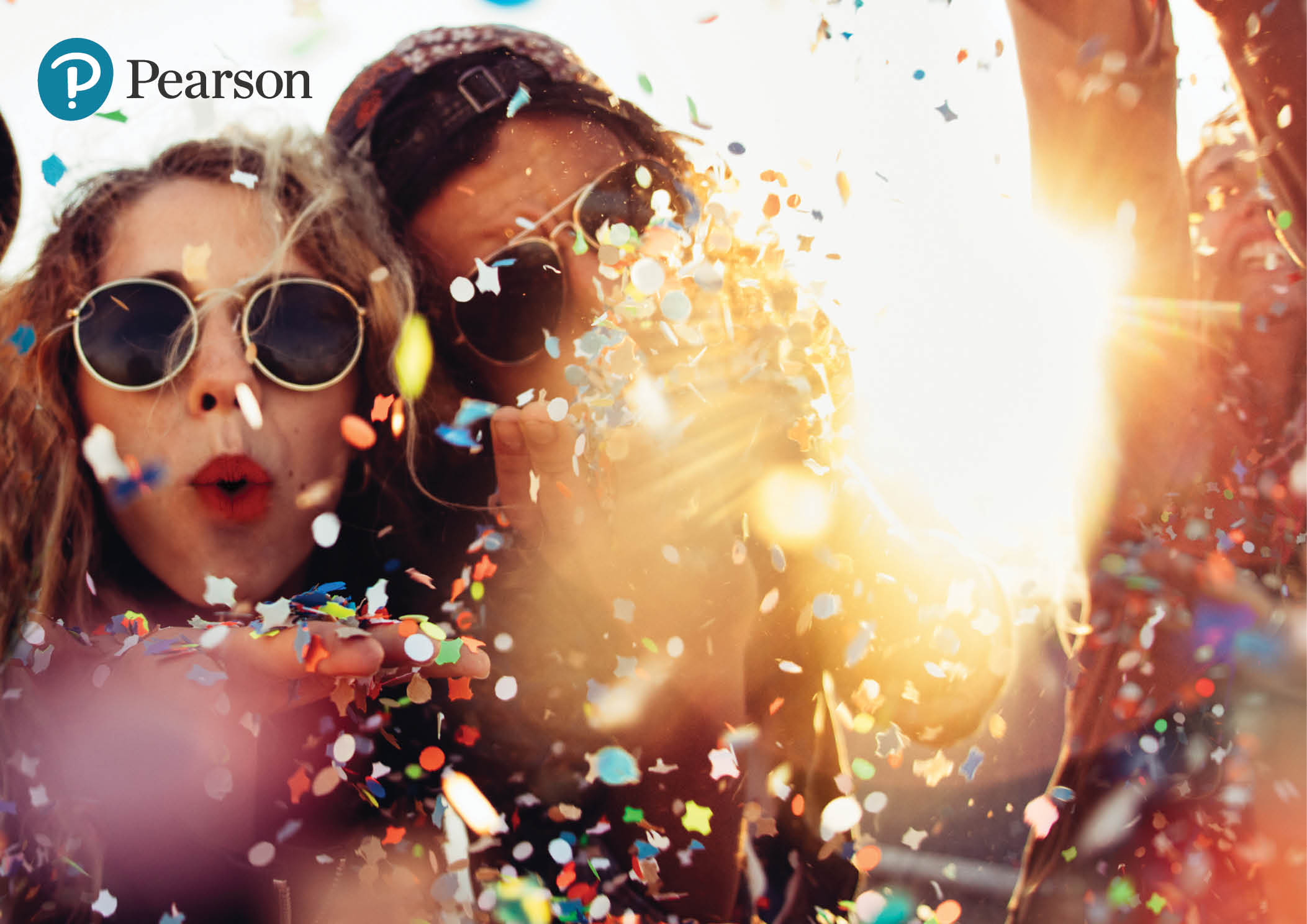 ContentsHow to use this Scheme of Work
This is a DRAFT scheme of work, the main purpose of which is to inform you of the Edexcel Higher exam specification coverage in the GCSE Spanish course.  All vocabulary listed features in given unit and is on the specification, with the exception of words marked with an asterisk (*). * before a word means it is not on the specification but appears in the unit as it’s considered useful in the context. Words on the higher specification only are bold in the end of unit vocabulary pages. This will be fully implemented in the final version of the Scheme of Work. Words are split into ‘key language’ and ‘additional vocabulary’. It may be that in some cases they overlap. To follow in the FINAL scheme of work: KS3 revision starter activities Front of class resources on ActiveHub, including grammar quiz worksheets, speaking confidence worksheets, phonics PowerPoints, sentence building grids, audio transcripts, gapped transcripts, answer PowerPoints and vocabulary lists. Combined grammar spreads – bringing vocabulary and grammar from multiple modules together.Module 1: ¡Diviértete!
Zona de cultura: El mundo hispanohablante  Module 1: ¡Diviértete!
Unit 1: Mi vida digital  Module 1: ¡Diviértete!
Unit 2: ¡Disfrutamos al máximo!Module 1: ¡Diviértete!
Unit 3: Nos juntamosModule 1: ¡Diviértete!
Unit 4: El fin de semana pasadoModule 1: ¡Diviértete!
Unit 5: ¡Un día fatal!Module 1: ¡Diviértete!
Grammar 1Module 1: ¡Diviértete!
Grammar 2Module 2: Viajes
Zona de cultura: ¡Descubre Andalucía!Module 2: Viajes
Unit 1: En rutaModule 2: Viajes
Unit 2: La cultura en la calle
Module 2: Viajes
Unit 3: Mis últimas vacaciones
Module 2: Viajes
Unit 4: ¿Dónde te quedaste?Module 2: Viajes
Unit 5: Mi aventura por LatinoaméricaModule 2: Viajes
Grammar 1Module 2: Viajes
Grammar 2Module 3: Mi gente, mi mundo
Zona de cultura: ¡No hay dos familias iguales!Module 3: Mi gente, mi mundo
Unit 1: Esta es mi genteModule 3: Mi gente, mi mundo
Unit 2: ¿A quién sigues?Module 3: Mi gente, mi mundo
Unit 3: ¡Amigos para siempre!Module 3: Mi gente, mi mundo
Unit 4: Así soy yoModule 3: Mi gente, mi mundo
Unit 5: Necesito ayuda, ¿qué puedo hacer?Module 3: Mi gente, mi mundo
Grammar 1Module 3: Mi gente, mi mundo
Grammar 2Module 4: Mi estilo de vida
Zona de cultura: ¡Qué rico!Module 4: Mi estilo de vida
Unit 1: ¿Llevas una vida sana?Module 4: Mi estilo de vida
Unit 2: ¿Somos lo que comemos? Module 4: Mi estilo de vida
Unit 3: ¡Los tiempos cambian! Module 4: Mi estilo de vida
Unit 4: ¡Qué mal estoy!Module 4: Mi estilo de vida
Unit 5: Mi salud, de la cabeza a los piesModule 4: Mi estilo de vida
Grammar 1Module 4: Mi estilo de vida
Grammar 2Module 5: ¡A clase!
Zona de cultura: La vida escolar en EspañaModule 5: ¡A clase!
Unit 1: Un día en el instiModule 5: ¡A clase!
Unit 2: ¿Qué tal tus estudios?Module 5: ¡A clase!
Unit 3: ¿Cómo cambiarías tu instituto?Module 5: ¡A clase!
Unit 4: La gente de mi instiModule 5: ¡A clase!
Unit 5: El viaje de fin de cursoModule 5: ¡A clase!
Grammar 1Module 5: ¡A clase!
Grammar 2Module 6: Mi barrio y yo
Zona de cultura: En Colombia todo es posibleModule 6: Mi barrio y yo
Unit 1: Medellín, ciudad inteligenteModule 6: Mi barrio y yo
Unit 2: Medellín ahora y antesModule 6: Mi barrio y yo
Unit 3: ¡A comprar!Module 6: Mi barrio y yo
Unit 4: ¿Dónde prefieres vivir?Module 6: Mi barrio y yo
Unit 5: Un intercambio culturalModule 6: Mi barrio y yo
Grammar 1Module 6: Mi barrio y yo
Grammar 2Module 7: Un mundo mejor para todos
Zona de cultura: Espacios naturales maravillososModule 7: Un mundo mejor para todos
Unit 1: ¡Actúa ya!Module 7: Un mundo mejor para todos
Unit 2: El planeta en peligroModule 7: Un mundo mejor para todos
Unit 3: Protegemos el planetaModule 7: Un mundo mejor para todos
Unit 4: Nuestro mundo, nuestra responsabilidadModule 7: Un mundo mejor para todos
Unit 5: El futuro está en nuestras manosModule 7: Un mundo mejor para todos
Grammar 1Module 7: Un mundo mejor para todos
Grammar 2Module 8: El futuro te espera
Zona de cultura: Pioneros latinosModule 8: El futuro te espera
Unit 1: Sueños y esperanzasModule 8: El futuro te espera
Unit 2: ¡A trabajar!Module 8: El futuro te espera
Unit 3: Un trabajo para todosModule 8: El futuro te espera
Unit 4: Las lenguas te abren las puertasModule 8: El futuro te espera
Unit 5: El trabajo antes, ahora … y mañanaModule 8: El futuro te espera
Unit 6: El futuro sin límitesModule 8: El futuro te espera
Grammar 1Module 8: El futuro te espera
Grammar 2ObjectivesVocabularyGrammar / Skills / Pronunciation Talking about Spanish-speaking sports stars 
Using adjectives in SpanishKey language:
¿Cómo eres?Me llamo … / Mi nombre es … Soy como … Creo/Pienso que …
Soy (una persona)... 
bueno/a, divertido/a, *inteligente, práctico/a, seguro/a, simpático/a, *tímido/a, tranquilo/a, trabajador(a)
 
Soy… / Es…argentino/a, colombiano/a, español(a), mexicano/aNació el 3 [de mayo] Su deporte es…el fútbol/baloncesto/ciclismo/tenis/atletismo/ciclismola natación¿Dónde se habla español? 
*Estados Unidos, *México, España (and other countries for cultural knowledge – illustrated on a map)Me llamo … y soy [simpático/a]Additional vocabulary:La gente dice que … / piensa que… Muchas personas dicen/piensan que …¡Hablamos el español! más de 500 millones de personasmil, dos mil, novecientosen Internetel nombre, la nacionalidad, la población, la personalidad, la lengua/*el idioma oficial, el/la amigo/a, las personas, *la cascada, el mundo, las redes sociales, *la población, los países, el español, *el chino, las redes sociales, el mundo, la capital, *la estatua, *el delfín, *el osohablar, preferir,hispanohablante, popular, segundo/a, usado/a, latinoamericano/a, grande, enero, febrero, mayo, junio …más deGrammar:Adjectival agreements  
Skills: 
Years in Spanish are said like a normal number 
 
Pronunciation: Vowels: [a], [e], [i], [o], [u]ObjectivesVocabularyGrammar / Skills / PronunciationTalking about life online 
Revising the present tense 
Using expressions of frequency Key language:
¿Qué haces con tu móvil/ordenador/portátil?  Todos los días… / Siempre… / A menudo… / A veces… / De vez en cuando… / Casi nunca… / No… / Nunca …mando / recibo mensajes/correos electrónicos
escucho/busco música leo las noticias hago compras por Internet chateo en línea / con mis amigos/asuso aplicacionescomparto fotos/imágenesveo vídeosjuego a los videojuegosNo tengo ordenador/portátilMis amigos y yo *sacamos fotos / subimos vídeos / jugamos a los videojuegos 
¿Cuánto tiempo pasas (con tu móvil)? 
Paso [x] horas al día (con el móvil)Prefiero…usar … / leer… / mandar … / subir … / hacer … / buscar … / escuchar … / jugar …porque (no) es…divertido/a / emocionante / seguro/a / privado/ala videoconsola, los correos electrónicos, las compras, las redes sociales, los medios socialesAdditional vocabulary:dependeBueno …*el celular, los jóvenes, las aplicaciones, una forma, la información, los seguidores, los adolescentes, los series de televisión,vivir, pasar [demasiado] tiempo, peligroso/a, aburrido/a, (más) fácil, excelente, bueno/a, chileno/aGrammar:Regular present tense verbs (all three types)  Full paradigm: usar, leer, subir 
Examples of irregulars in ‘I’ form (hacer and ver) 
Skills:Expressions of frequency: 
siempre / a menudo / de vez en cuando / 
casi nunca / nunca 
 
Skills: 
Using phonics knowledge to spell words correctly in dictation tasks ObjectivesVocabularyGrammar / Skills / PronunciationTalking about sports and free-time activitiesRevising irregular present tense verbsUsing opinion verbs and expressionsKey language:¿Qué actividades te gustan o no te gustan? ¿Por qué?(No) Me gusta [el tenis]/la (natación]Me gusta jugar al [rugby] … / Me encanta el [voleibol] …por que es …divertido/a / aburrido/a / difícil / relajante / fácil(No) Me gustan [los conciertos/las películas] …Me encantan [el baloncesto y el ciclismo] …por que son …divertidos/as, aburridos/as, difíciles, relajantes, interesantes, guayOdio [el fútbol/la lectura]No me gusta nada hacer / No me interesa … ya que es …No hago muchas actividades porque no salgo mucho¿Qué te gusta hacer / Qué actividades te gustan hacer en tu tiempo libre?Si tengo tiempo, … / En mi tiempo libre, …voy al [cine] / al la [piscina] /  juego a … todos los días / los fines de semana / una vez a la semana / dos veces a la semana / los [sábados] …por que es divertido/a / emocionante / aburrido/a / increíble  /peligrosopor que me ayuda a estar en contacto con mis amigos / estar en forma¿Qué deportes haces?Juego al [*hockey] 
Hago… baloncesto/baile/natación/ciclismo,*rugby/*golf/*kárate/*boxeo/*artes marciales ¿Eres miembro de un club o equipo?
Soy miembro/a de un equipo (local) / un club de (natación)
Disfruto del deporteSoy aficionado/a de (los comics)Es verdad que …¿Eres aventurero?Creo que sí porque …Additional vocabulary:¡Es guay!es necesariomuchas niñas tienen las mismas oportunidadesun(a) jugador(a) de nivel internacional, los adolescentes, los libros, las canciones, el mar, el estadio, el equipo, la familia, los amigos, la vida, el ambiente, el campomontar a caballo, luchar por la igualdad, disfrutar, estar en forma, leer, escuchar, nadar, pasar tiempo, bueno/a, importante, favorito/a, femenino/a[dos] veces a la semanaa menudo Grammar:Using gustar, encantar and interesar to express an opinion 
Opinion verb + infinitive to talk about activitiesGrammar:Irregular verbs in the present tense:tener, ser, irSkills:Cognates in Spanish (with focus on sports vocabulary)ObjectivesVocabularyGrammar / Skills / PronunciationArranging to go outUsing the near future tensePlanning a cinema visitKey language:¿Quieres ir/venir al centro comercial / a la piscina mañana / el sábado?¿Tienes planes?Sí, tengo planes para el viernes/la semana que viene/mañanaPrimero/Después voy a …hacer mis deberes mandar mensajesjugar a los videojuegos Luego, mis padres/amigos/abuelos y yo vamos aver una serieuna película / un programaNo voy a ir al centro comercial / al cine / a la cafetería …porque tengo que …trabajar / hacer mis deberes / limpiar mi habitaciónno tengo dineroQuiero/Queremos … Mis amigos/padres y yo vamos a …Mis amigos van a …(No) Voy a ...
ir de compras 
ir al parque/cine/centro comercial
ir a un restaurante
ir a la piscina
salir (por la tarde)
tomar un café
hacer *tareas / los deberesSolo puedo ir *por la mañana/tardeQuiero ir al cine. ¿Qué películas ponen esta tarde?Una película de acción/terror del director …¿A qué hora empieza/termina la película?Empieza/Termina a las [x]?¿Cuánto cuesta la entrada?Cuesta [x] euros¿Qué hora es?Es la unaSon las (dos)/las [ocho] menos cuarto¿Quieres ir/venir conmigo …?
al centro comercial / a la *cafetería / a *la discoteca / a un restaurante / al concierto / a un partido / a un café¿A qué hora quedamos?Quedamos a las [cuatro]Nos vemos el …
¿Dónde nos encontramos? 
En mi casa Additional vocabulary:Nos juntamosLo sientoDe acuerdoEstá bien¡Claro que sí!¡Hasta luego!Estoy libre¿Qué tal?¿Cómo estás?¡Perfecto!FenomenalVale.¡Qué bien!¡Hasta luego! / ¡Hasta el (domingo)! la novia, el libro, el estrés, el lugarcaminar por las calles, comprar, hacer yoga, nadar,divertido/a, abierto/a, perfecto/aGrammar:Forming the near future tense (present tense of ir + a + infinitive)Skills:Stem-changing verbs: poder and querer in the present tenseSkills:tener que + infinitiveSkills :Checking who is doing the action in the near future tenseSkills:Contractions:a + elde + elSkills:Telling the time ObjectivesVocabularyGrammar / Skills / PronunciationSaying what you did at the weekendUsing the preterite tensePhonics focus on the letter ‘c’ correctlyKey language:¿Qué hiciste? 
El fin de semana pasado… / Ayer… / El viernes/sábado/domingo pasado… / La semana pasada… / Hace [dos] días / una semana…
primero …hablé [con mi amigo en el parque]gané una competicióncompré [una entrada para un partido de fútbol]salí [al centro comercial con mi novio]jugué [a los videojuegos en mi habitación]fui a [un restaurante con mi familia]vi a [mi banda favorita en el estadio]hice [un maratón de películas]luego …escuché … / comí … / bebí … / descansé¿Qué tal fue?
Me encantó / Me gustó porque fue ...
*genial / fantástico / increíble / emocionante / guay  /relajante / divertido 
No me gustó (nada) porque fue ...
aburrido/terrible¿Qué haces los domingos normalmente?  Normalmente ...
voy al cine / a la piscinaescucho músicaveo vídeos en YouTubecomo con mi familiabebo téhago deportesalgo con mis amigosdescanso en casahacer → hicetener → tuvever → vijugar → juguéllegar→ lleguésacar → saquéAdditional vocabulary:¡Fue increíble!la familia, el mercado, el programa, la televisión, la madre, el/la perro/a, chocolate con churros, el restaurantedisfrutar, pasar (dos) horas, volver a casa, hacer los deberes, comerespecial, tranquilo/a, importante, peruano/a*por la nocheGrammar:Preterite tense – regular verbs ar, er, and ir (hablar, comer and salir)Irregulars:Ir and ser in the preteriteHice, tuve, vi, jugué, llegué, saquéSkills:Past time phrases (ayer, la semana pasada, el fin de semana pasado, el mes pasado)hace + time = agoPronunciation: Hard c, soft c, chcine, natación, centro, hicecanté, música, comí, cuatro, climachico/a, escuchéTongue twister using the letter c.ObjectivesVocabularyGrammar / Skills / PronunciationTalking about days that went wrongPractising different verbs in the preterite tenseCombining three tensesKey language:Me llamo / Soy …Tuve un día malo / difícil / terrible porque …no encontré la llave del cocheperdí el móvil / mi perrono vi la televisiónno compré nada no hice mis deberesno comí nadano leí nadame caí en la cocina¿Qué haces los fines de semana normalmente?
Normalmente (voy) ..., pero (ayer) (fui) …
¿Qué pasó el fin de semana pasado?
El sábado/domingo/fin de semana pasado fui/fuimos al cine / a un partido de fútbolPrimero/Después/Luego/Más tarde/Finalmente …Sin embargo, …perdí el móvil/la cámara / a mis amigos/asmi equipo perdióla película fue terrible/mala¿Qué vas a hacer la próxima vez / el sábado/fin de semana próximo?
El sábado/fin de semana próximo …(no) voy a ir a … / ver a … porque … / ya que…Additional vocabulary:¡Qué desastre!¡Fue terrible!por esopor lo tantoel cine, la novia, *las palomitas de maíz, *el suelo, la mitad, la aventuravivir, decidir, caerse, volver [a casa], encontrar, la habitación, llegar tarde, la entrada, el suelo, la cocina, fatal, estresante, malo/ala próxima vezSkills:Using time expressions with different tenses (normalmente, esta tarde, mañana) Skills:Including time expressions (normalmente, ayer) and sequencers (primero, después, luego, más tarde, finalmente) in writing and speaking answersSkills:Negatives (no, nada)ObjectivesVocabularyGrammar / Skills / PronunciationKey language:The following verbs with conjugations in the present tense:escuchar, leer, mandar, pasar, sacar, subir, usar(No) Me/Te/Le gusta/interesa [la natación] porque es … (No) Me/Te/Le gustan/interesan ([los libros] porque son …Me/Te/Le encanta [el baloncesto] porque es … Me/Te/Le encantan [las aplicaciones] porque son …Additional vocabulary:no tengo tiempoes verdad que…en líneapreferir, hacer deporteel tiempo libre, las redes sociales, los jóvenes, las redes sociales, los videojuegos, los mensajes, el baile, el miembro, el tenis, los libros, las aplicaciones, el baile,alguno/as, aburrido/a, emocionante, relajante, divertido/a, increíble, fácila vecestodos los díascasi nuncasiemprea vecesbastanteGrammar (re-visit):Verbs in the present tense
Grammar (re-visit):
Stem-changing verbs 
Grammar (re-visit):
Opinion verbs
Grammar (re-visit):
Irregular present tense verbsObjectivesVocabularyGrammar / Skills / PronunciationKey language:Mañana … / Esta tarde / Si tengo/tenemos tiempo … / Más tarde … / El fin de semana próximo …voy/vas/va/vamos/vais/van a…escuchar músicair a un conciertoir de comprasjugar al baloncestosalirThe pretetite tense of the following regular verbs and the following irregular verbs:ir/ser, tocar, sacar, hacer, poder, tener, verEl fin de semana pasado … / Ayer …Primero …Luego …Después …Finalmente …No hice nada interesante¿Qué te gusta hacer en tu tiempo libre?En mi tiempo libre …(no) me gusta… / me encanta …jugar al …ir al/a la …hacer …mandar ….leer …ver …¿Qué hiciste el fin de semana pasado?El fin de semana pasado …fui al/a la …mis amigos y yo fuimos al/a la …jugué al …comí …vi …hice …escuché …usé …bailé …¿Qué vas a hacer el [sábado] que viene?El [sábado] que viene …voy a…/mis amigos y yo vamos a …jugar al …ir al/a la …hacer …escuchar …leer …ver …Additional vocabulary:los abuelos, la banda, *el hockey, el estadio, el partido de fútbol, el cine, el novio, el concierto, la banda, el equipotomar un café, ir de compras, ir a un concierto, tocar el pianoGrammar (re-visit):The near future tense
Grammar (re-visit):
The preterite tense of regular verbs
Grammar (re-visit):
The preterite tense of irregular verbs ObjectivesVocabularyGrammar / Skills / PronunciationUsing me gusta(n) / me gustaría + infinitive
Describing a photoKey language:En la foto…a la izquierda/a la derecha/en el centro / al *fondohay...
un bosque/*río/barcouna *torre/playaaguavistas bonitasmuchos animales/edificiosmuchas montañas/personasEstá/Están en ...
el campo / la costa / la montañaun pueblo / una ciudadEs …bonito/a / histórico/a / tranquilo/a / antiguo/a / único/aHace buen tiempo (porque hace sol)(No) Hace sol / calor / frío / viento / buen/mal tiempo  
(No) Llueve/Nieva¿Adónde te gustaría ir?Me gustaría ir a … porque me gusta(n) …También me gusta …disfrutar de la naturaleza montar a caballo ver un espectáculo de bailehacer ciclismo (de montaña)/esquí/natacióntomar el soldescansarFinalmente, me gustaría ver …¿Adónde no te gustaría ir?No me gustaría ir a … porque no me gusta(n) …Additional vocabulary:Bienvenidos (a Andalucía)por muchas razones diferentesun millón, el sur, la región, el kilómetro, el Parque Nacional, el ejemplo, el viaje, el precio, la naturaleza, los monumentos, la vida cultural, el clima, el baile, el flamenco, los turistas (extranjeros), la región, el baile, *el cante, la música (de *guitarra), el turismo (verde), los edificios, el parque acuático, la estación de esquí, la escuela de esquí, la tienda, el hotelmás detodos los añosGrammar:Me gusta(n) + el/la/los/las + nounMe gusta + infinitiveMe gustaría + infinitiveSkills:Expressions with hacer which translate as ‘to go’ in English (hacer ciclismo, hacer esquí, hacer natación)Skills:Hay/Es/Está (for describing a photo)ObjectivesVocabularyGrammar / Skills / PronunciationDiscussing travel plansUsing comparativesUsing se puede + infinitiveKey language:¿Adónde te gustaría ir de vacaciones?
Me gustaría ir a África/Asia/Europa/Latinoamérica¿Qué te gustaría visitar?(Creo que) Me gustaría visitar …el campola costa/ciudad/montaña¿Cuándo te gustaría ir?
Me gustaría ir en …primavera/verano/otoño/invierno¿Qué te gustaría hacer?Me gustaría … / Quisiera …hacer deportes de aventurahacer turismoir de comprasdisfrutar de la vida cultural/del buen climatomar el solprobar la comida típicapasear por las calles¿Cómo te gustaría viajar?Me gustaría/Quisiera viajar …en autobús/avión/barco/coche/metro/trenir a pieporque es…más/menos ... quetan ... comocaro/baratorápido/lentofácil/difícilcómodo/seguromejor/peor que …porque vivo …cera/lejosdel aeropuertode la estaciónporque …(no) hay mucha gente(no) me gusta hacer ejercicio(no) se puede dormir durante el vuelo/viajeSe puede + infinitivedesafortunadamenteAdditional vocabulary:Hay un problemaEl problema es que …la capital, el coche, los deportes de aventura, *el rafting, la bebida, el edificio, la estación, las distancias largas, el vuelo, el parque temático, el planeta, el transporte públicopasear por las calles, *sacar fotos, montar a *camellopeligroso/a, histórico/a, único/a, famoso/a, ideal, localdesafortunadamentemás de [cien]cerca deduranteGrammar:Se puede + infinitiveGrammar:Comparativesmás/menos … que …tan … como …Irregular comparativesmejor/peor que …
Skills:Me gustaría / Quisiera + infinitiveSkills:viajar enir a pieObjectivesVocabularyGrammar / Skills / PronunciationTalking about festivals in the Spanish-speaking worldUsing hay and hay queUsing extended sentences with ‘if’ Key language:¿Qué fiesta recomiendas?Recomiendo las Fallas de Valencia / la Fiesta del Sol / los Sanfermines / la Tomatina porque es una fiesta …antigua / peligrosa /bonita /popular /divertida / emocionante ¿Cuándo es?Es en marzo/abril/mayo/agostoDescribe la fiestaHay …un espectáculo/evento especialuna *batalla divertidamucha genteSi te gusta(n) … hay que ...visitar … / ir a … / ver … / participar en …Quisiera …una mesa para [dos] personasla cartaun vasoVoy/Vamos a tomar …arroz / fruta / helado		una hamburguesa		un bocadillo de jamón		paella / pescado frito		tortilla española 		(una botella de) agua/*limonada postre				un té/caféAdditional vocabulary:¡Buen provecho!el país, el encierro, el toro, la tradición, un millón, el caballo, la comida (típica), los fuegos artificiales, ropa tradicional cantar, bailar, correr, celebrar, tirar, llevar, probaralérgico/a, hispanohablante, bello/a, maravilloso/a, favorito/a, popular, bello/a, favorito/a,desafortunadamente *por la nochecada mañanadurante una semanadelanteGrammar:Hay + nounHay que + infinitiveGrammar:Using si to extend sentencesSkills:gente and personasPronunciation:[ll] bello, caballo, calle, lleva, maravilloso, millón, SevillaObjectivesVocabularyGrammar / Skills / PronunciationSaying what you did on holidayPractising ‘I’ and ‘we’ forms in the preterite tenseUsing a range of structures to give opinions in the past Key language:¿Qué tal tus últimas vacaciones?El verano pasado / Hace [dos meses] / En [julio] …fui/fuimos a …Pasé … allí con …Viajé en [tren/coche] ¿Qué hiciste?El primer/último día …tomé el sol porque [hizo buen tiempo]hice windsurf ya que [hizo viento]comí algo malo y vomitétuve un accidente¿Te gustó?Sí, me encantóFue guay/increíble/terrible/*genialSí, pero desafortunadamente …perdí mi bolsa/equipaje/tarjeta de crédito / mis llaves rompí mi cámaradejé mi pasaporte en el aeropuerto/autobús/la playaNo, no me gustó (nada)¿Qué tiempo hizo?Todos los días …hizo buen/mal tiempohizo calor/frío/sol/vientollovió/nevó
Additional vocabulary:¡Qué rico!¡Qué suerte!¡Qué aburrido!¡Qué desastre!se puede subir y bajarse puede disfrutar de las vistas increíblesse llama …la Nochevieja, el novio, el autobús *turístico, el billete, el edificio, *el fanático, la naturaleza, el pan, el queso, la fruta, el mar, los recuerdos, el centro comercial, las compras, los abuelos, el/la hermano/a mayorcomprar, nadarhistórico/a, antiguo/a, las vistasya quetodo el díaal día siguiente*por la mañana/tardemás tardeal día siguienteGrammar:The ‘I’ and ‘we’ forms of the preterite to talk about a past holidaySkills:Time phrases and sequencers: por la mañana por la tarde por la noche Pronunciation:[j] [ge] [gi] [h] ObjectivesVocabularyGrammar / Skills / PronunciationDescribing where you stayedUsing the imperfect tense for descriptionsAsking questionsKey language:¿Dónde te quedaste?Me quedé en …Nos quedamos en …El hotel/camping/apartamento / La casa era…bastante/muy/demasiado…barato/a / moderno/a / pequeño/a / caro/a / viejo/a / grande / antiguo/a / agradableestaba…en el centro / cerca/lejos de …limpio/a / sucio/aLa cama/*ducha/ventana estaba rota(No) Tenía… (un) baño / (un) gimnasio / (un) jardín / (un) restaurant / (una) cocina / (una) piscina / vistas maravillosas(No) Había mucho ruidoTambién había …Sin embargo, no …(No) Me gustó porque …
Era grande y moderno, pero no tenía barNo era nada caro Era demasiado tranquiloQuisiera una habitación doble/individual, por favor.¿Cuánto es?
Son (cien) euros por noche.El desayuno (no) está incluido¿A qué hora es el desayuno?Entre las (siete) y las [diez y media]¿Hay [una gimnasio/una piscina] en el hotel?¿Cuándo/A qué hora abre [el gimnasio/la piscina]?A las [seis]Additional vocabulary:al aire libre¡No quiero volver!Fue terribleBuenas díasDe acuerdoEn qué puedo ayudarle?Qué piensa de …?¿Tiene una pregunta?alquilar, la cocina, la tienda, el bosque, el baño, el espacio, el jardín, el aeropuerto, la montaña, el avión, los clientesalquilar, cargarmaravilloso/a, cómodo/a, enorme, tranquilo/a, gratuito/adesafortunadamentetambién*por la nocheGrammar:Imperfect tense: third person of estar / tener / había / eraSkills:Use of era and estaba 
Skills:Using connectives: y, también, sin embargo, peroPaying attention to positive and negative adjectives, e.g. desafortunadamente Skills:Question words: ¿Qué?¿Cuándo?¿Cuánto?¿Dónde?¿Cómo?¿Cuál?¿Quién?¿Por qué?¿A qué hora?Starting ‘Yes/No’ questions with the verbPronunciation:[que] [qui]ObjectivesVocabularyGrammar / Skills / PronunciationTalking about holidays using different tensesUsing three different time framesUsing strategies to work out meaningKey language:¿Qué haces en verano normalmente?En las vacaciones / En verano …normalmente/todos los días …juego … / veo… / salgo… / hago… / monto… / voy …¿Adónde fuiste de vacaciones el año pasado?El verano pasado/Hace [dos] años fui de vacaciones a …un parque temático / al museo / a la playa¿Qué hiciste el primer día/el último día?El primer/último día…hice turismo/nataciónvi un partido/un espectáculo*Por la mañana/tarde/noche …compré … aprendí (mucho sobre) …visité …conocí a [mucha gente] comí …decidí [visitar] …Qué tiempo hizo?Hizo sol/viento/calor/frío¿Adónde vas a ir el año próximo?¿Qué vas a hacer allí?El año próximo voy/vamos a … y voy/vamos a …ir … / hacer … / ver … / pasar … / alquilar … / viajar …Additional vocabulary:¡Qué suerte!¡Qué rico!¡Va a ser guay!sin embargola aventura, el extranjero, la playa, la capital, el barco, la silla de ruedas, *el cementerio, las flores, la discapacidad, *los mariachis, el cenote, la pirámide, la comida, las ruinas, los regalos, las fiestas, el coche, el avión, el centro deportivo, un tipo de baile, el estadio, el mar, el voleibol, el baloncesto, el vueloparticipar en una competición, ganar, describir, llegar a, *sacar fotos, comprar, disfrutar, tomar el sol, descansar, nadar, hacer esquí/deporte/turismo, salir con, jugar a, montar en bicicleta, decidir, comerdivertido/a, diferente, aburrido/alos lunes/martes/fines de semana,todos los sábados y domingossiempredemasiadoGrammar:When to use the present, near future, preterite and imperfect tensesSkills:Using the four Cs (clues, cognates, context, common sense) to work out meaning
Skills:Listening out for words with similar meaningsObjectivesVocabularyGrammar / Skills / PronunciationKey language:(No) Me gusta(n) …No me gusta [la playa], pero me gustan [las vistas]Me gusta ir a [un parque acuático]Me gustan [los animales] pero no me gusta [montar a caballo]Me gusta mucho [la naturaleza] y me gusta [caminar por el bosque]Me encanta(n) [los barcos]Me gustaría visitar … porque me encantan [los edificios antiguos]¿Cómo se puede disfrutar al máximo de una visita a …?Se puede visitar [el museo][La paella] es más popular que [los bocadillos][Córdoba] es menos cara que [Sevilla][Ir a una fiesta] es mejor que [hacer turismo]Hay…una variedad de comidas típicasmiles de personas por las callesfuegos artificiales maravillososuna batalla increíbleHay que…visitar [Valencia] en marzover [el espectáculo]probar [el pescado frito]ir a [la Tomatina]Additional vocabulary:En mi opinión, …los deportes de invierno, la costa, el campo, la ciudad, el patio, la catedral, la mezquita, el puente, el patio, el tren, las vistas, la natación, los fuegos artificialestomar el solrápido/a, lento/a, cómodo/a, seguro/aen veranoGrammar (re-visited):Me gusta(n) + nounMe gusta(n) + infinitiveMe gustaría + infinitive
Grammar (re-visited):Se puede + infinitive
Grammar (re-visited):Comparatives

Grammar (re-visited):Hay = nounHay que + infinitiveObjectivesVocabularyGrammar / Skills / PronunciationKey language:Si te gusta …el baile, / la naturaleza/historia, …hacer natación, …hay que …visitar [el centro histórico]ver [un espectáculo de flamenco]ir a [un parque acuático]pasear por [el bosque]ir a [Latinoamérica]Si hace …sol, … / calor, … / viento, … / mal tiempo, …voy a …descansar en la playa / hacer windsurf / ir a un parque acuático / visitar el museoEn junio pasé dos días en Sevilla, donde visité a mi hermanaViajé a la ciudad en tren y luego cogí el metroEl primer día mi hermana y yo fuimos al mercado y compramos comidaTambién hicimos turismo. Visitamos la Plaza de España y vimos el *río*saque/sacamos fotosjugué/jugamos a fútbolLa ciudad era bonitaTenía un centro comercial grandeEl camping estaba cerca de la playaEl hotel era barato, pero no tenía piscinaNo había televisión y la cama estaba rotaAdditional vocabulary:el fútbol, los monumentos, el partido, el estadio, la casa, el jardín, el ruido, el restaurante, la habitación, las vistas, la cocina, el mar, el coche,  el pescado, la película, los fuegos artificialestirar, tomar el sol, ir de vacaciones, nadar, llegar, comprar, disfrutar de, volverantiguo/a, pequeño/a, sucio/a, barato/a, diferente, increíble, peligroso/aayer, el año pasado/próximo, siempre, normalmente, en invierno, en marzo, en el futuroallíal lado debastantetambiénGrammar (re-visited):
Using si to extend sentences

Grammar (revisited):
‘I’ and ‘we’ forms of preterite tense verbs

Grammar (revisited):Imperfect tenseestar and tenerirregular: ser, ir, verGrammar (re-visited):Using a range of tenses (present / preterite / imperfect for descriptions / near future)ObjectivesVocabularyGrammar / Skills / PronunciationReading about different familiesUsing possessive adjectivesKey language:mi(s), tu(s), su(s), nuestro/a(s), vuestro/a(s)¿Quién es mi familia?
el padre, la madre, los padres, el/la hermano/a, el/la hermanastro/a, los hermanos (pequeños), el/la hijo/a (único/a), los hijos, el/la abuelo/a, los abuelos, el/la primo/a, los primos, le/la tío/a, los tíos, el bebéAdditional vocabulary:¡Feliz día internacional de la familia!¿Sabes que …?¿Reconoces a (las familias famosas)?Somos (siete)Me llevo bien con …Nuestra familia es como ... / Somos como ...
Compartimos todo
los jóvenes, el cantante, *el ángel, la Navidad, la casa, la cultura, los cumpleaños, las tradiciones, la religión, la actrizcasarse, hacer (mucho ruido), pasar tiempo juntos/as, tener [x]  meses/años, cantar, estar de vacaciones, vivir en grande, hispanohablante, famoso/a, diverso/a, importante, cultural, familiar, esencial, mismo/aa vecesen generaltodavíade hoyGrammar: Possessive adjectives

Skills:
Use of apostrophes in SpanishPronunciation:[h] [v/b] [j/ge/gi]ObjectivesVocabularyGrammar / Skills / PronunciationDescribing peopleUsing the present continuous to describe a pictureUsing ser for physical descriptions and estar for locationKey language:¿Quién está en la foto?
Aquí hay una foto de …
mi padre / madre / hermano/a / abuelo/amis padres / hermanos/as / abuelos/as
¿Dónde están?
Está(n) en …casael jardínla cocina/sala
¿Qué están haciendo?Está(n) ...
jugando/chateando/cocinando/comiendo/sonriendohaciendo … / viendo …¿Cómo eres/es?Soy/Es ...muy/bastante …alto/a / bajo/a / moreno/a / rubio/aLlevo/Lleva …
gafas/*trenzas¿De qué color tienes/tiene los ojos?Tengo/Tiene los ojos marrones/verdes/azules¿Cómo tienes/tiene el pelo?Tengo/Tiene el pelo ...largo/corto/castaño/negro/rubio/pelirrojo
¿Eres como tu familia? ¿Por qué (no)?Mi hermano/a es más/menos alto/a / bajo/a que yoSoy como mi padre/madre porque…los/las dos somos altos/aslos/las dos tenemos …No soy como mi familia porque soy adoptado/aAdditional vocabulary:¡Qué bien!¡Mira!el/la hermano/a menor/mayor, el jardín, la cocina, la habitación, el videojuego, la sala, el cumpleaños, el pastel de cumpleaños, la chica, el vídeo, *los niños, el perroestar juntos/as, tener [ocho] añosfavorito/a, pequeño/a, monoparental, importanteGrammar Present continuous tense 
Estar + present participleFull paradigm 
Irregulars present participles leyendo, sonriendoGrammar Using estar for locationUsing ser for physical descriptions Skills (review)Adjectival agreement ObjectivesVocabularyGrammar / Skills / PronunciationTalking about who you follow on social media Using the ‘he/she’ form of the preterite tense Using the personal a	Key language:¿Qué haces en las redes sociales?Veo vídeos de …Escucho podcasts sobre … Sigo canales de … arte/cocina/deporte/dibujo/música/moda¿Por qué te gusta?Me gusta porque los vídeos son muy [divertidos/útiles]Soy aficionado/a de los videojuegos¿A quién sigues en las redes sociales?Sigo a (artistas/cantantes/tiktokeros como)Mi modelo de conducta es …Ayuda a …*los niños / las familias pobresMe gusta porque da mensajes positivos / lucha por … El año pasado … Hace dos años …ganó … . ayudó a … , tomó parte en … , participó en …Luchó por (la igualdad de oportunidades)Additional vocabulary:la música es mi vidaPienso que …Hizo realidad su sueño [de …]mis personalidades favoritasun buen ejemplo para otrosa nivel profesionalen el extranjerolos juegos en directo, los escritores, el deporte, las cosas, el contenido, la natación (artística), la competición, el tipo, la carrera, el evento, la igualdad de género, el futbolista, los equipos, el premio, el colegio, la escuela, el álbum, el éxito, la vida (personal)aprender, cocinar, preparar, conocer, romper barreras, escribiremocionante, independiente, latino/a, divertido/a, famoso/a, increíble, español(a), internacional, deportivo/a, importante, positivo/a, pobre, primertambiéndurantemás tardeGrammar (review): Preterite tense (re-visited) / accents in pronunciationSkills:
Personal a Skills: Words like gustar and encantar – interesarand importarObjectivesVocabularyGrammar / Skills / PronunciationTalking about friendships and relationshipsUsing reflexive verbs Choosing which tense to useKey language:¿Cómo te llevas con tus amigos/as?Me llevo bien con mis amigos/as¿Por qué te gustan tus amigos/as?Me gustan mis amigos/as porque …son alegres / divertidos/as / simpáticos/asno son aburridos/assiempre estamos juntos/asMi divierto mucho con mis amigos/as porque …tenemos mucho en comúnhacemos muchas cosas juntos/asA veces/Casi nunca discutimos¿Cómo es tu mejor amigo/a?Mi mejor amigo/a se llama …Mi mejor amigo/a es …alto/a/ moreno/a /divertido/a¿Qué actividades hiciste la semana pasada con tus amigos/as?La semana pasada …vimos una películajugamos a los videojuegosmontamos en bicifuimos al cine / de compras¿Qué actividades vas a hacer con tus amigos/as el fin de semana próximo?El fin de semana/sábado próximo … voy a … / mis amigos y yo vamos a …ir al cine/ ir a una fiesta / ir de compras / ver una películaAdditional vocabulary:¿Cómo es tu relación con tus amigos? ¡Va a ser divertido!¡Fue un día perfecto!la personalidad, una película de terror, el cine, el estadio, el partido de fútbol, el equipo, la banda de música, la fiesta (de cine/de cumpleaños), la habitación, el helado, la música, el club de baloncesto, el equipo [de baloncesto]tomar un café, ganar, cantar, bailar, comer, montar en bici, salir, jugar a *los videojuegos, escuchar música, subir vídeos importante, simpático/a, serio/a, responsable, favorito/a, increíble, relajante, otro/aluegoel mes pasadoayerGrammar: Reflexive verbsllevarse – first, second and third persons singulardivertirse (ie)Skills:
Working out when something happened by spotting the tense of the verb and usingtime phrasesmañana, el viernes próximoayer, el sábado pasado, la semana pasadaObjectivesVocabularyGrammar / Skills / PronunciationTalking about your identity and what matters to you  Using direct object pronounsListening for gistKey language:¿Cómo eres?Pienso que soy …trabajador(a) / divertido/a  / serio/a / responsable / independiente / listo/a / alegre¿Qué es más importante para ti?Para mí, …mi familia / educación es importantemis amigos son importantesMe importa …la protección del planetael futuro de nuestro planetami educaciónmi cultura¿Cuál es tu sueño?Mi sueño es …ser rico/aser jefe/a tener (mucho) dinerotener éxitoluchar por un mundo mejor¿Qué piensas de las redes sociales?Pienso/Creo que son buenas para …estar en contacto con … / buscar información¿Para qué las usas?Son útiles/importantes para …compartir videos/fotos / hacer nuevos amigos / participar en la comunidad ¿Qué cosas malas tienen?Creo/Pienso que son malas para …la salud mental / dormir por la nochecomunicación, decisión, educación, información, opinión, protección, relaciónAdditional vocabulary:Así soy yo¡Es perfecto!Sí, claropues el deporte, los jóvenes, la comunidad, la sociedad, los Juegos Olímpicos, aprender, el actor, el teatro, el móvil, la camadivertirse, causar, chatear, tener éxito, estudiar, pasar el tiemponormalmenteahoraen el futuroalgún díadía y nochetodo el tiempo*por la nocheentoncesGrammar: Using direct object ponounsGrammar: para + infinitiveSkills:Listening for gistObjectivesVocabularyGrammar / Skills / PronunciationTalking about problems and giving adviceUsing estar to express moodsUsing poder and querer + infinitiveKey language:Necesito ayuda, ¿qué puedo hacer?Estoy (muy) solo/a / triste porque … Estoy triste cuando tengo que ir al institutoNo puedo trabajar con otros estudiantesNo tengo amigosNunca estoy contento/aQuiero ser felizMi mejor amigo/a …sale con un(a) chico/a y ahora nunca estamos juntos/asno responde a mis mensajesMi padre/madre es …muy negativo/asiempre está enfado/a / nunca está contento/anunca me ayuda cuando lo necesitoNo me llevo bien con [nadie/mi padre/madre]Discuto / Discutimos muchoTienes que … / Debes … / Puedes …hablar con él/ella explicar que [estás triste]mostrar que quieres llevarte mejor con él/ella / quieres cambiar la situaciónbuscar ayudaorganizar [una actividad divertida]pasar tiempo juntos/as¿Cuáles son los principales problemas para los jóvenes de hoy?los problemas en el colegio y con los estudios
las relaciones con los amigos y los novios / las novias la imagen física y el cuerpolos problemas en las relaciones familiareslas redes sociales y la salud física y mentalel futuro del planetapasar demasiado tiempo en líneaAdditional vocabulary:¡Ayuda!la comunicación cara a cara / en persona con el tiempo todo es posibleNos importa el futuro del planeta la voz/vida de los jóvenes*tengo suertede mi edadfuera de casauna persona que conoces bienla parte esencial, el uso, los efectos negativos, *la víctima, los padres, el/la profesor(a), la policía, la identidad, la información personalafectar, estudiar, proteger, compartircomún, importante, cercano/aGrammar: Using estar to talk about feelings, emotions and mood
Grammar:Using the stem-changing verbs querer and poder
Skills:Using debes + infinitive and tienes que + infinitive to give advice and suggestionsObjectivesVocabularyGrammar / Skills / PronunciationKey language:mi(s), tu(s), su(s), nuestro/a(s)¿Quiénes son las personas de la foto?
Las personas de la foto son…mi hermano/a (menor/mayor)/padrastro/madrastra mis padres ¿Dónde está/están en la foto?
Está/Están en …¿Qué está(n) haciendo?Está(n) …jugando/sonriendo/chateando/hablando/cocinando/celebrandomandando … / viendo …¿Cómo tiene el pelo tu padre/madre/hermano?
Tiene el pelo [corto]Mi tío/tía es alto/a y simpático/a.Mis primos/as son bajos/asEl perro está en el jardínEstoy contento/aEstá tristeRecibimos regalosGané la competiciónMandaste muchos mensajesMi padre usó las redes sociales ayerMis primos participaron en una competiciónMi modelo de conducta luchó por la igualdad de géneroAdditional vocabulary:
el dibujo, la cosa, las redes sociales, el actor, el papel principal, la película, el concierto, el/la cantante, los seguidores, el móvil, el vídeo, el/la jugador(a), el deporte, el jardín, la casa, la chica, el cine, la película, la cocina, mi mejor amigo vivir, llamarse, escribir, usar, verpequeño/a, rubio/a, bajo/a, azul, diferente, positivo/a, joven, divertido/aayerbastanteduranteGrammar (re-visited):
Possessive adjectives

Grammar (re-visited):The present continuous tense

Grammar (re-visited):Ser + adjective for descriptions 
Estar for location/feelings/emotion/moodGrammar (re-visited)Preterite tense ObjectivesVocabularyGrammar / Skills / Pronunciation Key language:(No) Me llevo / Te llevas / Se lleva bien con…(No) Me divierto / Te diviertes / Se divierte con…Tengo un ordenador. Lo uso todos los díasNecesito usarlo para hacer mis deberespara …participar en la comunidadcompartir ideasmandar mensajes negativosperder el tiempopublicar información falsaseguir a mis cantantes favoritosestoy, estas, está, estamos, estéis, están …cansado/a(s)triste(s)contento/a(s)tranquilo/a(s)enfadado/a(s)Additional vocabulary:(No) Puedo … / Quiero…dormirmirarayudar¿Qué puedo hacer?Me encanta …Me importa (mucho) …¿Y tú?¡Son mi vida!Es verdad¿Tú qué piensas?¿Qué piensas de …en las vacacionesen línea*en casael jardín, los padres, la madre, los amigos/as, la familia, la hermana, la revista, los jóvenes, el móvil, la foto, las redes sociales, la música, el problema, el conflicto, el instituto, la situación, la ciudad, las noticiasleer, apagar, escuchar, discutir, servir, perder (el tiempo), causar, mirar, saberdivertido/a, peligroso/a, nuevo/a, aburrido/a, serio/a, importante, bueno/a, útil, *genial, malo/a, alguno/a, otro/atodo el díanuncanormalmentedía y nochesiempre*por la nochetambiénpuesentoncesGrammar box (re-visited):Reflexive verbs for relationshipsGrammar box (re-visited):Direct object pronounsGrammar (re-visited):Para + infinitive
Grammar (re-visited):Estar to express feelings, emotions and moodsGrammar (re-visited): Querer / Poder + infinitiveObjectivesVocabularyGrammar / Skills / PronunciationLearning about typical foods in Spanish-speaking countriesUsing adjectives of nationalityKey language:Para el desayuno / la comida/ la merienda/ la cena¿De qué país es cada comida?El/La … es de …Los/Las … son de …*México/España/*Perú/*Chile/*Argentina/*Cubaargentino/a / chileno/a / cubano/a / español(a) / mexicano/a / peruano/a¿Qué te gustaría comer/*probar?Me gustaría comer …  porque …es/son rico/a(s)es/son típico/a(s) en …es una comida tradicionales una comida típica/(muy) populares ideal cuando hace calor/frío/en verano/inviernoes/son muy sano/a(s) es la comida más… es/son fácil(es) de prepararsoy vegetariano/a / vegano/a
 Pero no me gustaría comer … porque no me gusta(n) …¿Qué bebida te gustaría beber?Me gustaría beber …  porque es …Additional vocabulary:¡Buen provecho!¡Qué rico!se llama*la diversidad cultural y *geográficala paella/ la *horchata / *los chilaquiles / las tortillas de *maíz / el bocadillo, *el champurrado, *el agua de Jamaica, huevos, queso, *tomate, *crema, té, hojas, *yerba mate, una bebida *vegetal, *tamales, chocolate caliente con churros, *choclo con queso, *choripán, pastel de *choclo, pan, *arepas, *salsas, agua, azúcarGrammar: Adjectives of nationalitySkills:Pienso que … / Creo que …Pronunciation:[ch] [r] [rr] [ce/ci] [ca/co/cu]ObjectivesVocabularyGrammar / Skills / PronunciationDescribing healthy daily routines Using indefinite adjectives Using tener + nounKey language:¿Qué haces en un día normal durante la semana?¿Y qué haces los fines de semana?Durante la semana … / Los fines de semana …me despierto … me levanto … voy a la cama … tomo el desayuno / el almuerzo / la merienda / la cena … como … termino las clases …vuelvo a casa … voy al estadio …hago ejercicio/deporte/meditación …pronto / (más) tarde / a las [siete] / a mediodía / a la misma hora todos los 
días / cada día / cada [sábado]¿Prefieres los días normales o los fines de semana? ¿Por qué?Prefiero los días normales/fines de semana porque …¿Qué haces por la mañana normalmente?Normalmente… *Por la mañana …Primero …Luego …¿Qué haces después de clases?Después de las clases …Finalmente …¿A qué hora…te despiertes / te levantas / te vistes / te preparas?vas a la cama / vuelves a casa / tomas la cena?Me despierto / Me levanto / Me visto / Me preparo a las …Voy a la cama / Vuelvo a casa / Tomo la cena a las [seis menos cuarto]Additional vocabulary:Quiero ser como… ¡No tengo tiempo para [dormir la siesta]!Es un buen modelo para mí¿Llevas una vida sana?tengo *una rutina sanatener hambre/sed/sueño/frío/calor/razónel atletavenezolano/aGrammar: Reflexive verbs for daily routinesGrammar: Indefinite adjectivesSkills: a + la/las + timetomar el desayuno / el almuerzo / 
la cenaSkills: Expressions with tener: 
Tener hambre / sed / razón Skills (review):Irregular present tense verbsReflexive verbsPossessive adjectives ObjectivesVocabularyGrammar / Skills / PronunciationTalking about mealtimes and food trendsUsing se necesita, hay que + infinitivePractising listening skillsKey language:¿De qué nacionalidad eres? / ¿De dónde eres?Soy de España/español(a) ¿De qué nacionalidad eres?			¿De dónde eres?				Soy de España/español(a)			¿A qué hora tomas el desayuno / el almuerzo / la merienda / la cena?Normalmente/Generalmente lo/la tomo a las … / entre las … y las …		¿ A veces como a las …, pero los fines de semana como a las … 		
¿Cómo es tu dieta?(Creo que) Tengo una dieta bastante… diversa / rica / sana / típica / tradicional porque …soy vegetariano/a / vegano/aNo tengo una dieta sana porque a veces como … como comida malsana / demasiados pasteles Para el desayuno / la comida / la cena tomo …arroz/carne/huevos/pescado/tortillaQué hay que hacer para tener una dieta sana?Hay que comer…una dieta rica en verduras, pescado y fruta / variadaSe necesita beber agua 
Additional vocabulary:¡Buen provecho!se puede encontrarsegún la tradición familiarcada país tiene su propia comida típica tradicional / su especialidad y su comida únicael postre, la comida principal, *maíz, *tacos de carne, *quesadillas, *empanadas, *chiropanes, *los perritos calientes recomendarmalsano/atempranoGrammar: Impersonal verbs hay que + infinitivese necesita + infinitiveSkills: Using direct object pronouns to replace nouns avoid repetitionSkills: Identifying correct statementsObjectivesVocabularyGrammar / Skills / PronunciationComparing old and new habitsUsing the imperfect tense to say what you used to doTranslating into Spanish accuratelyKey language:Mi vida antes y ahoraCuando era más pequeño/a / joven…	Antes/Cuando tenía … años …		
me levantaba temprano/tarde/iba a la cama tarde/temprano			Pero ahora me levanto …temprano/tardevoy a la cama a la una / a las [diez]	Qué te gustaba comer y beber?	Comía comida rápida / pan/queso/arroz /demasiadas patatas fritas	Tenía una dieta sana/malsana			No me gustaban las verduras			 Me gustaba comer pasteles			Siempre/Nunca tenía hambre			Bebía demasiado café / bebidas con azúcar				
¿Qué te gusta comer y beber?		Como… 				Prefiero comer/beber …		Tengo una dieta sana/malsana			No me gustan …				 Me gustaba comer …				Siempre/Nunca tengo hambre		Bebo …					¿Qué hacías en tu tiempo libre cuando eras pequeño?				Era muy activo/a				(No/nunca) Hacía (mucho) deporte/ejercicio				(No/Nunca) Jugaba a los videojuegos	(No/Nunca) Iba al parque / a la piscina				(No/Nunca) Veía series/vídeos		(No/Nunca) tenía mucha energía		¿Qué haces en tu tiempo libre?		(No/Nunca) Hago … / Juego a … / Voy a … / Veo				Additional vocabulary:¡Los tiempos cambian!el estilo de vida, la mitad, el cuartoestar en forma, montar en bicicletatriste, aburrido/ade vez en cuandocada díaal día siguienteGrammar: Imperfect tense for describing things in the past1st, 2nd and 3rd person singular regular verbs:jugar, comer, salir1st, 2nd and 3rd person singular irregular verbs:ser, ir, verObjectivesVocabularyGrammar / Skills / PronunciationTalking about illnesses and injuries  Using reflexive verbs in the preterite tenseGiving advice using debes, tienes que + infinitiveKey language:¿Qué te pasa? / ¿Cómo te sientes?Estoy enfermo/a / (muy) malMe duele …el brazo/estómago/piela boca/cabeza/espalda/garganta/mano/pierna/rodilla/nariz (También) Me duelen …los dientes/dedos/oídos/ojos/¿Desde cuándo estás así?Desde (ayer / la semana pasada)
Ayer / La semana pasada…tuve un accidenteme rompí el brazo/la piername corté el dedome caí…de la bicien el parque/la calleDebes … / Tienes que … ir a hospital inmediatamenteir a la farmaciadescansarquedarte en la cama y dormirpedir una cita con el doctorcomprar medicinasVoy a pedir una cita con el médicoVoy a ir a la cama [ahora mismo]Additional vocabulary:¡Qué mal (estoy)!¡Qué horror!Es importante/necesario …(No) Es seriopara comenzar (la sesión)una silla cómodacerramos, tenemos, subimos, pasamos, seguimos, llegamos, abrimos (los ojos)por la izquierda/derechaal aire libreGrammar: Preterite tense1st, 2nd and 3rd person singular regular verbs:jugar, comer, salirIrregular verbs:ir → fui (I went)tener → tuve (I had)hacer → hice (I made)Grammar: me/te/le duele(n)Pronunciation:[ca, co, cu][cu] + vowelObjectivesVocabularyGrammar / Skills / PronunciationFuture plans to improve health and wellbeingUsing the simple future tense Using ‘if’ clausesKey language:¿Cómo era tu estilo de vida antes?Antes … / Cuándo tenía [diez] años …(no) comía (muchos) pasteles y chocolate(no) tenía una dieta sana/malsana(no) hacía (mucho) ejercicio/deporte¿Qué harás para tener buena salud física y mental en el futuro?Para tener buena salud física…comenzaré a hacer / haré ejercicio/deportenunca fumaré / tomaré drogasDejaré de …comer comida malsanabeber bebidas con azúcarusar la tecnología/el móvil *por la nochePara mejorar mi salud mental …pasaré …más tiempo en la naturalezamenos tiempo en las redes socialespediré ayuda¿Cómo cambiarás tu estilo de vida?  Si dejo de comer comida rápida, no tendré hambre todo el tiempoSi paso menos tiempo en las redes sociales por la noche, dormiré mejor y no estaré cansadoSi cada noche duermo ocho horas, me levantaré con más energía al día siguienteSi practico más deporte, tendré más energíaSi practico la meditación, mi salud mental mejorará y seré más felizAdditional vocabulary:Me parecen buenas ideasentonces …pues …bueno …tener sueñosano/a, tristeGrammar: Simple future tense1st, 2nd and 3rd person singular regular verbs:mejoraré, mejorarás, mejoraráIrregular stems:tener → tendré (I will have)hacer → haré (I will do/make)poder → podré (I will be able to)poner → pondré (I will put)Skills: Si + present tense + simple futureSkills (review):Imperfect tensePreterite tenseSimple future tenseObjectivesVocabularyGrammar / Skills / PronunciationKey language:argentino/a(s)británico/a(s)chileno/a(s)cubano/a(s)español(a) / españoles/asfrancés/esa/ franceses/asperuano/a(s)*latinoamericano/a(s)los argentinos, británicos, chilenos etc.me despierto, te despiertas, se despiertame voy, te vas, se vame lavo, te lavas, se lava me levanto, te levantas, se levanta me pongo, te pones, se ponealguno/a(s), demasiado/a(s), mucho/a(s), ningún/ningunos, ninguna(s), otro/a(s), todos/as los/las …¿Qué hay que hacer / se necesita hacer para llevar una vida más sana?(No) Hay que comer …Se necesita comer …Antes me levantaba temprano  cada díaAntes, mi tío fumaba cada día¿Qué hacías tú cuando tenías diez años?Antes iba al parque después del colegioCuando era más pequeño, comía pizza y veía una película cada viernes¿Cómo es tu dieta ahora?Ahora tengo una dieta sana/malsana porque como …¿Qué comías antes?Antes comía …¿Tienes/Llevas una vida sana?(Sí/No) Creo que tengo/llevo una vida sana porque hago deporte después del insti…¿Tenías/Llevabas una vida sana?(Sí/No) Creo que llevaba/tenía una vida sana porque comía … y hacía …¿Qué haces en tu tiempo libre ahora?En mi tiempo libre hago natación cada semana …¿Qué hacías en tu tiempo libre antes?Antes jugaba en el parque …¿Qué haces después del colegio?Después del colegio voy a la piscina …¿Qué hacías después de la escuela?Cada semana hacía deporte …¿A qué hora vas a la cama ahora?Normalmente voy a la cama a las …¿A qué hora ibas a la cama cuando eras más joven?Cuando era más joven, iba a la cama a las …Additional vocabulary:a mis amigos les encanta …rico/a, diverso/adurante la semanatempranosiemprepor la mañanalos fines de semanamás tardecada día/semanaGrammar (re-visit):Adjectives of nationality

Grammar (re-visit):Reflexive verbs

Grammar (re-visit):Indefinite adjectivesGrammar (re-visit):Impersonal verbsGrammar (re-visit):Imperfect tenseObjectivesVocabularyGrammar / Skills / PronunciationKey language:bebí, bebiste, bebiófui, fuiste, fueme rompí, te rompiste, se rompiócomí, comiste, comióme corté, te cortaste, se cortótuve, tuviste, tuvome caí, te caíste, se cayóLa semana pasada me caí de la biciMe caí en el parque¿Qué parte del cuerpo te duele exactamente?me/te/le duele la lengua/garganta/espalda/cabeza/pierna / el hombre me/te/le duelen los ojos/pies / las rodillasPara estar sano y evitar problemas de salud en el futuro, …apagaré …comeré …dormiré …fumaré …tendré …tomaré …Imperfect verbserallevabahacíadormíaestabateníafumabaPreterite verbsdecidiódejé/dejofueme recomendóSimple future verbscomenzaréharámejorarámontarápracticarétendréAdditional vocabulary:¡Qué mala suerte!la cocina, el estilo de vidahacer frío, estar enfadado/a, montar en bicien el pasadoGrammar (re-visit):The preterite tense

Grammar (re-visit):Me duele(n)Grammar (re-visit):The simple future tense
Grammar (re-visit):Using a range of tenses: imperfect, preterite, simple future

ObjectivesVocabularyGrammar / Skills / PronunciationLearning about schools in SpainUsing absolute superlatives	Key language:los alumnos, el instituto, la escuela *primaria, los estudios, el *Bachillerato, la Formación Profesional, las clases, el/la profesor(a), el/la directora(a), *el apellidoEl año escolar comienza en … / termina en …¿Qué ropa llevas en el insti?		Llevo … / Llevamos / Tenemos que llevar …		uniforme, una chaqueta/corbata/camisa/camiseta/ falda 		un pantalón/jersey/vestido		zapatos / zapatillas de deporteazul(s) / blanco/a / gris(es), negro/a / rojo/a				¿Cómo es el edificio?			El edificio es …				moderno/modernísimo			feo/feísimo				grande/grandísimo			Hay una biblioteca / Hay dos gimnasios / campos deportivos)	¿Te gusta la comida de tu insti?		Sí, me gusta porque es …			bueno/a / buenísimo/a			rica / riquísimo/a				barata / baratísima			No, no me gusta porque es carísimo/a				Additional vocabulary:En mi opinión, …¿Lo sabías?cuesta mucho dineroa la edad delos alumnos mayores de [dieciséis] añosde alto nivel¿Dónde vives?Vivo en …enero, febrero, marzo, junio, septiembre, diciembreen inviernoEstoy en …1° (primero) de *ESO2° (segundo) de *ESO3° (tercero) de *ESO4° (cuarto) de *ESO1° (primero) de *Bachillerato2° (segundo) de *BachilleratoGrammar: Absolute superlative: Suffix -ísimo/a/os/asSkills: Position and agreement of adjectivesPronunciation:[ce] [ci] [z]ObjectivesVocabularyGrammar / Skills / PronunciationTalking about a typical day at schoolForming questionsTranslating into English effectivelyKey language:¿Cómo vas al insti(tuto)?Normalmente voy al insti a pieCuando hace sol/llueve voy…en autobús/bicicleta¿A qué hora empiezan las clases?
Las clases empiezan a las …¿A qué hora terminan las clases?Las clases terminan a las …¿Qué haces a la hora de comer?A la hora de comer / En el descanso …compro …hablo …voy al / a la …juego …?
¿Qué día de la semana prefieres?Prefiero los [lunes] porque …¿Qué actividades *extraescolares haces?Juego … / Toco … / Voy (al club de … / a clases de… Soy miembro del club/equipo de [natación] / de la banda¿Cuándo lo haces?Lo hago los [lunes] después del insti / a la hora de comer¿Por qué te gusta?Me gusta porque es divertido / emocionante / relajante(También) Te ayuda a …aprender cosas nuevasser creativo/ahacer nuevos amigos¿Qué hiciste recientemente?En septiembre / La semana pasada …participé en / organicé un concierto/espectáculo / una competición/exposiciónjugué [un partido]gané un trofeo / una carreraAdditional vocabulary:cada clase dura una horano me gusta(n) nadamis pasión es …el descanso, las clases en línea, la cantina, la biblioteca, el patio, las asignaturas, el/la jugador(a), el medioambientetempranoprimeroluegosolamente*por la mañana*por la tardeGrammar: Question wordsSkills: Irregular present tense ‘I’ form verbs:hago / pongo / salgo / / tengo / vengoSkills:Translation Spanish to English: phrases which don’t translate word for word la hora de comer, el club de baileObjectivesVocabularyGrammar / Skills / PronunciationTalking about your studiesTalking about the opinions of othersUsing correct spellingKey language:¿Cuál es tu asignatura favorita?Prefiero …Mi asignatura favorita es …Mi pasión es …el dibujo/español/inglésla geografía/historia/informática/música/religión/educación física/tecnologíalos *idiomaslas ciencias/matemáticasporque es/son …aburrido/a(s), divertido/a(s), duro/a(s), *práctico/a(s), importante(s), imposible(s), interesante(s), fácil(es), difícil(es), útil(es)¿Qué otras asignaturas te gustan?También, me gusta(n) …, ya que es/son …¿Qué asignaturas no te gustan?Odio / No me gusta(n) nada … ¿Qué vas a hacer para mejorar?Voy a …escuchar/participar más en clase …aprender de mis errores …estudiar mucho …preguntar al profe si no comprendo …porque quiero …aprobar el examenmejorar mi nivelsacar buenas notastener éxitoA mi amigo/a le gusta(n) …Additional vocabulary:Siempre tenemos muchos deberesSoy aficionado/a de …Es duro recordar todas las fechasla lengua *materna, la escuela *bilingüepintar, decir, cantar, tocardesafortunadamenteprontoGrammar:Talking about the opinions of others (gustar, encantar, interesar)me/te/le/les gusta(n)Skills:CaRoLiNa spelling rulePronunciation:[rr] [r]ObjectivesVocabularyGrammar / Skills / PronunciationTalking about how you would change your schoolUsing the conditional tenseUsing impersonal verbs with an infinitiveKey language:¿Cómo cambiarías tu instituto?Primero … / Luego … / Finalmente,  …mejoraría la comida (por los bocadillos son malísimos)abriría una sala de videojuegospondría una piscinacambiaría el color del uniforme / las reglascompraría un ordenador portátil para todos los alumnosserviría [patatas fritas] todos los díasorganizaría más actividades extraescolaresbajaría el precio del uniformelucharía contra el acosoHay que … / Se debe …  respetar a los profesoresquedarse sentado en clasellegar a tiempoNo es debe … / Está prohibido …usar el móvilcomer en claseir al servicio(No) Estoy de acuerdo con esta regla porque …
Additional vocabulary:¡Qué guay!¡Es muy temprano!No es justoel respeto, la *cooperación, la buena comunicación, la importancia de trabajar en equipo y aceptar las diferencias, el programa, el nombre
tener miedo, tener hambre, participar en, reducirantiguo/a, caro/a, grande, pequeño/a, bastante, rápido/a, lento/abastanteGrammar: Conditional tense1st, 2nd and 3rd person singular regular verbsIrregular stems:tener → tendría (I would have)poner → pondría (I would put)Grammar: Impersonal verbs:hay que + infinitive(no) se debe + infinitiveestá prohibido +infinitiveObjectivesVocabularyGrammar / Skills / PronunciationTalking about students and teachers at schoolUsing negativesForming ‘yes/no’ questionsKey language:¿Qué tipo de alumno eres?(No) Soy …muy/bastante …organizado/a / trabajador(a) / responsableMe gusta …aprender / escuchar / hablarNo me gusta ninguna asignaturaNunca leo / No leo nunca¿Cuándo llegas al insti por la mañana?Siempre llego tempranoA veces llego un poco tardeNunca llego a tiempoSalgo de casa temprano / a tiempo / tarde¿Qué cosas llevas al instituto?Siempre llevo mis cuadernos y mis librosA veces olvido algoNo llevo ningún equipo al instituto¿Cómo te preparas para los exámenes?Estudio mucho para los exámenesEstudio un poco, si tengo tiempoNo hago nada¿Aprendes mucho en clase?Sí, porque siempre escucho al profeDepende. A veces hablo con mis amigosNo, porque no escucho a nadieMe llevo bien con mi profesor(a) de [ingles] porque es …alegre/ agradableNo me gusta mi profesor(a) de …, porque …Mi profesor(a) (perfecto) …(No) Es/Sería agradable / estricto / alegre / divertido/a / guay / serio/a(No) Está/Estaría contento/a / enfadado/a(No) Me deja/dejaría beber/comer/hablar/escuchar(No) Pone/pondría muchos exámenes/deberesAdditional vocabulary:Siempre eres responsable, trabajador(a) e independienteA veces eres un(a) buen(a) estudiante, pero podrías hacer másNecesitas una actitud más positiva si quieres tener éxitoMe trata como un niño pequeñomayoría deel bolígrafo, el cuadernoGrammar: Negatives (no) nada(no) nadie(no) ninguno/a(no) nuncaSkills: ‘yes/no’ questionsSkills: Present tense to describe what someone is likeConditional for saying what someone or something would be likePronunciation: [ñ] [u]ObjectivesVocabularyGrammar / Skills / PronunciationDescribing a school trip in the pastUsing adjectives and adverbs
Identifying false friendsKey language:¿Adónde fuiste?Fui a (Liverpool) con mi clase			Fue divertido / emocionante / especial / increíble /maravilloso / terrible	¿Qué actividades hiciste?			El primer día (fuimos) …			Luego (visitamos, vimos) …				El primer/segundo/tercer/último día (comimos/compramos)…	 ¿Qué tiempo hizo?				Hizo sol / mucho calor/frío			Hizo buen/mal tiempo				Llovió mucho					¿Cómo era el pueblo / la ciudad?		El pueblo / La ciudad era (bonita) y había (mucha gente)			Me encantó porque …			¿Te gustaría volver en el futuro?		Sí, me gustaría / No, no me gustaría volver porque …completamente, desafortunadamente, fácilmente, finalmente, generalmente normalmente, rápidamente, realmente, recientemente, verdaderamenteAdditional vocabulary:No importóel viaje de fin de cursolos estudios de segundarioun gran éxitola clase de cocina, el parque natural / temático, la naturaliza, una montaña rusa, el partido, la playa, el acuarioaprender, pagar, perder, visitar, vomitargratuito/a, difícil, típico/a, tradicional, riquísimo/a, enormeGrammar: Adverbs with -mente Grammar:Agreement and position of adjectives Adjectives which shorten before nouns (primer, buen, tercer, mal) or change meaning (único, gran/grande)Skills: Spotting false friendsSkills: When to use the preterite and imperfect tensesObjectivesVocabularyGrammar / Skills / PronunciationKey language:baratísimo/a, buenísimo/a, carísimo/a, dificilísimo/a, famosísimo/a, feísimo/a, grandísimo/a, lentísimo/a, malísimo/a, riquísimo/a, utilísimo/a, simpatiquísimo/a, utilísimo/a, viejísimo/a  
¿Qué? ¿Cuál? ¿Cómo? ¿Dónde? ¿Cuándo? ¿Quién? ¿Cuánto/a? ¿Por qué?¿Cuánto/a(s)? ¿A qué hora?(No) Me/Te/Le/Les gusta/interesa …Me/Te/Le/Les encanta …el dibujo/inglesla geografía/educación física/tecnologíaNo) Me/Te/Le/Les gustan/interesan …Me/Te/Le/Les encantan …los idiomas/las ciencias/matemáticascompraría, cambiaría, bajaría, serviría, organizaría pondría, haría, podría, tendríahabríaAdditional vocabulary:los profesores, los alumnos, el servicio, los idiomas, el uniforme (escolar), 
la chaqueta, el descanso, la asignatura, los libros, la biblioteca, el centro deportivo, el concierto, el precio, los heladosaprender, terminar, comenzarnuevo/aGrammar (re-visited):Absolute superlatives: Suffix -ísimo/a/os/asGrammar (re-visited):Forming questions Grammar (re-visited):Talking about the opinions of othersGrammar (re-visited):The conditional tenseObjectivesVocabularyGrammar / Skills / PronunciationKey language:Está prohibido / No se debe …usar el móvil el insti  beber en la biblioteca llevar zapatillas de deporteir al servicio durante la claseescuchar a los profesoresSe debe / Hay que…llegar a tiempohacer los deberes Nunca juego al fútbolNo saco buenas notasNo tengo ningún examen mañanaNo voy al insti con nadie / No hablo con nadie / No conozco a nadie en mi colegio  No hago ninguna actividad extraescolar / No me gusta ninguna asignaturaNo toco nunca en la banda / Nunca llevo corbataMi amigo no dice nada en clase / Ayer no comí nada en el descanso.   ¿Por qué no hiciste los deberes?Normalmente, juego al voleibol regularmente. Raramente hago natación / hago natación raramente, especialmente en invierno Recientemente, fui a España con mi clase. El pueblo/La ciudad era verdaderamente bonito/a pero completamente diferentedesafortunadamente, generalmente, inmediatamente, perfectamente, posiblemente, probablemente, rápidamente, realmente, recientemente, totalmente, tristementebien/malmucho/a / poco/aaquí/acá / allí/allá Fui a Barcelona con mi buen amigo, Tomás En mi opinión, Barcelona es una gran ciudadVisitamos muchos museos interesantes El primer día vimos la arquitectura únicaEl único problema fue el tiempo. Todos los días hizo mal tiempoLa tercera noche fuimos a un restaurante grandeAdditional vocabulary:a mí noen mi opiniónno es posibleel hermano, las ciencias, el teatro, la asignatura, la experiencia, el festival ganar, participar enaburridísimo/a, favorito/a, perfecto/atodos los díasen febrerosolamentetambiénGrammar (re-visited)Impersonal verbs (hay que, (no) se debe, está prohibido + infinitive)
Grammar (re-visited):Negatives
Grammar (re-visited)Adverbs ending in -mente

Grammar (re-visited):Spelling and position of adjectives

ObjectivesVocabularyGrammar / Skills / PronunciationFinding out about ColombiaTalking about your areaKey language:¿Qué hay en tu región? En mi región … En el norte/sur/oeste/este/centro …(no) hay / (no) tenemos …un(os) puerto(s)/pueblo(s) / una(s) costa(s)/ciudad(es) …agradable(s) / bonito/a(s) / grande(s) / histórico/a(s) / industrial(es) / 
moderno/a(s) / pequeño/a(s) / sucio/a(s)Additional vocabulary:[onze] millones de habitanteses de origen …en español/inglés¿Qué te gusta más / de tu país?Háblame de …todo es posiblela playa, la montaña, las plantas, los animales, la capital, el país, los *ríos, el destino, la naturaleza, el lugar, el campo, *el petróleo, la comunidad, el clima, las personas, la mayoría de la gente, *el/la político/a, la pasión, el fútbol, la segunda división, el/la cantante, el músico, la música, la medalla de oro, los Juegos Olímpicos, los niños pobresdisfrutar, encontrarse, vivir, ayudar a, ganar, practicarbello/a, grande, increíble, tropical, seco/a, perfecto/a, *indígena/a, *afrocolombiano/a, largo/a, blanco/a, bueno/a, popular, famoso/aSkills: Agreement of adjectivesObjectivesVocabularyGrammar / Skills / PronunciationDescribing citiesUsing the perfect tenseUsing prepositions of place and directionsKey language:¿Has visitado/visto …?Ya / Todavía no he / hemos visto/visitado …el museo/estadio/castillo/palacio/centro comercial /la biblioteca/piscina/oficina de turismo / los monumentosYa/Todavía no he/hemos viajado en …bici/coche/metro/trenhe/has/ha/hemos/habéis/han …comprado… / ido … / visitado … / comido … /subido … / aprendido … / bebido  / probado …¿Dónde está [el centro comercial] más cercano?Está …delante [del banco]cerca [de la estación de metro]detrás de … / al lado de … / cerca de … / lejos de …¿Está lejos de aquí?Mira el plano ... Pasa el puente / Cruza la plazaToma …la primera/segunda/tercera calle a la [izquierda/derecha] y está a la [izquierda/derecha]¿Qué vamos a hacer mañana/el sábado?Vamos a ir al restaurante/a la biblioteca¿De dónde eres?Soy de …Vivo en …Mañana voy a … / Quiero ir a …Si tienes tiempo libre, ¿qué te gusta hacer?Me gusta (mucho) …Me encanta …Additional vocabulary:¡Qué bonito!¡Qué interesante!¡Qué bien!¡Qué divertido!ValeBuenoSe llama …¡Perfecto!Buena idea a la edad de …tengo mucha energíade coloresel barrio, el arte, las escaleras eléctricas, el deportista, los recuerdos, la puerta, las vistas, las pirañas, el parque, el lugar, la parte, la estación de metro, la ciencias, un partido de fútbol, las entradas, el mercado, las flores, *el/la ciclista, la carreradisfrutar, alquilar, montar en bici, comenzar, practicar, caminar, comermaravilloso/a, divertido/a, emocionante, típico/a, increíble, grande, moderno/a, bonito/a, famoso/a, fácil, favorito/ahoyesta tardeduranteallíen la esquinasobreGrammar: The perfect tense (present tense of haber + past participle)Grammar: Estar + prepositions of place Skills: Ya and todavía with the perfect tenseObjectivesVocabularyGrammar / Skills / PronunciationDescribing how a city or town has changedUsing demonstrative adjectives for descriptionsComparing now and then using the imperfect tenseKey language:¿Cómo es tu ciudad ahora?  Mi pueblo/barrio/ciudad/zona es …aburrido/a / bonito/a / divertido/aTiene …muchos parques/restaurantesmuchas calles/cafeteríasun museo/castillo/palacio/cine/centro comercialuna biblioteca/plaza/piscinatransporte buenoAhora…su transporte es mejorlas calles son más segurasAhora es más … seguro/a / moderno/a / tranquilo/aAhora está más … limpio/a / sucio/a¿Cómo era antes?Antes era más …*violento/aAntes estaba más …limpio/a / sucio/aAntes había más/menos …violencia/drogas/zonas verdeseste/ese lugar/espacioesta/esa biblioteca/carreteraestos/esos edificiosestas/esas vistas/callesLa estación de trenes es grande e industrialSe puede visitar el Castillo mañana u hoyel lugar, los edificios, la basura, la callebello/a, bonito/a, interesante, moderno/a, grande, pequeño/a, industrialAdditional vocabulary:se puede descansar/caminar/leer/aprender muchomejor que antesno era asíen generalen cada esquinatantos tipos dela calle, la carretera, el torre, se llama, allí, arribala red de transporte, el parque, la biblioteca, la sala de lectura, *el narcotraficante, el metro cable, las escaleras eléctricas, la imagen, el mundocambiar, viajarverde, cómodo/a, increíble, antiguo/a, bueno/a, famoso/a, peligroso/a, diferente, en los últimos añoscada díabastantedesdeallíGrammar: Demonstrative adjectiveseste/a, estos/asese/a, esos/asSkills: y becomes e when next word start with i or hio becomes u when next word start with o or hoSkills: Imperfect tense – key verbs for description of a placePronunciation:[ll] [rr]ObjectivesVocabularyGrammar / Skills / PronunciationDescribing shopping preferencesRevising direct object pronounsChoosing the correct tense when translatingKey language:¿Prefieres ir al centro comercial o ir a las tiendas de tu zona?(No) Me gusta / Me encanta / Prefiero / Odio …ir a las tiendasir al centro comercialcomprar por Internetporque / ya que es más/menos barato/caro/práctico/fácillos precios son mejoreslas tiendas son muy pequeñas¿Qué cosas te gusta comprar por Internet?Me gusta comprar …la ropa de segunda mano …los pantalones/los vestidos/zapatos …las camisas/camisetas/faldas …por InternetPor ejemplo, la semana pasada compré …¿En qué puedo servirle?Ayer compré …este jersey, pero es demasiado pequeño. Lo quiero devolver …esta falda, pero es demasiado pequeña. La quiero devolver…estos pantalones pero son demasiado pequeños. Los quiero devolver …estas botas, pero son demasiada pequeñas. Las quiero devolver …porque…es/son demasiado pequeño/a(s)/largo/a(s)/grande(s)no me gusta el color¿Quiere usted probarse otro/a(s) …?No, gracias, pero quisiera [este sombrero negro/azul]¿Cuánto es/son?Cuesta(n) [treinta y cinco euros]Additional vocabulary:el único problemaa mí noen líneamás que nuncapuede ser de buena calidadla verdad es que …¡Hasta pronto!la ropa, la marca, el precio, la tienda, el centro comercial, la región, los jóvenes, la opción, la talle, la experiencia,vivir, llevar, vender, ir de compras, usar, buscar, esperar, pensar, estar de moda, disfrutar, tener futuro, cambiar, decircaro/a, barato/a, diferente, bonito/a, increíble, favorito/anormalmentegeneralmentela semana próximalos fines de semanatodavíaentonceslegos decomosiempreen junioGrammar:Position of direct object pronounsPronunciation:[í] [ía] [io] [ió]Pronunciation:[cua] [cue]ObjectivesVocabularyGrammar / Skills / PronunciationGiving preferences about where you liveMaking comparisonsUsing different tenses to describe your areaKey language:¿Dónde vives?Vivo en …¿Te gusta tu zona?Me gusta porque …, pero no me gusta porque …tiene … mucha poluciónmuchos/pocos espacios verdesmuchas/pocas tiendases …tranquilo/a /divertido/aestá …limpio/a / sucio/aen la costa / en las montañas / en el campohay …más/menos posibilidades de trabajomucho/menos tráfico/poluciónmucha/menos gentetransporte bueno/malo¿Dónde prefieres vivir?¿Prefieres vivir en el campo o en una ciudad?Prefiero vivir en la ciudad/el campo porque…es más/menos [divertido/a] que vivir en la ciudad/el campoMe encanta vivir en la ciudad porque siempre hay algo que hacerMe encanta vivir en el campo porque hay menos ruido que en una ciudad grandeMedellín es tan bonito como Nottingham.Es una ciudad grande y las calles son muy modernas.Mi pueblo está cerca de las montañas.Las calles están sucias¿Qué cambiarías de tu ciudad?Mejoraría la red de transporte porque…(no) es…bueno/a / malo/ademasiado / caro/a(no) está …limpio/a / sucio/aMejoraría los pisos/hospitales/parques / las casas/carreteras/tiendas porque …(no) son …buenos/as / malos/asdemasiado / caros/as(no) están …limpios/as / sucios/asCambiaría …Pondría …Me gustaría …PreferiríaEn el futuro …creo que mi zona será … la ciudad tendrá más [zonas verdes]las playas estarán más limpiastendrá … / habrá … /  viviré … / alquilaré …Additional vocabulary:se llamaa [x] kilómetros de …hoy en díael [x] por ciento de …hay que pensar en …las ciudades del mañanaa buen preciola tienda, el restaurante,  la población, *los carros voladores, el medio ambiente, *las patinetes, los coches electrónicos, los jóvenes, el lugar, el aire,caminar, usar, pensar, imaginarvarios/as, pequeño/a, urbano/a, grande, bueno/a, fantástico/acerca detambiénen vez deGrammar: Comparing and contrasting:más/menos + adjective/noun + quetan + adjective + comoGrammar: Using the conditional to say what you would do in the futureUsing the simple future to say what things will be like in the futureSkills: Using ser to describe your areaUsing estar to say where your area is located and for temporary statesObjectivesVocabularyGrammar / Skills / PronunciationTalking about where you liveUsing irregular preterite verbsHaving conversations using different tensesKey language:¿Dónde vives?Vivo en … ¿Qué te gusta más de tu ciudad?Me encanta …¿Cuál es tu lugar favorito de tu zona?Mi lugar favorito es … porque…¿Qué hiciste ayer en tu zona?Ayer fui/fuimos a …¿Qué vas a hacer en tu zona el fin de semana próximo?Voy/Vamos a …La semana próxima me gustaría …Iré/Irémos a …¿Qué vas a hacer este fin de semana?Primero, …voy a ir a la playa para tomar el sol / al parque para ver a mis amigos voy a mandar mensajes a mis amigosLuego, …jugaré al fútbol porque es divertidotomaré un café con galletas porque tendré hambreestudiaré porque tengo un examen el lunes,Después …me gustaría ir de compras / ir al cine con mi novio / escuchar música… es una ciudad bonita y me gusta porque …El año pasado visité … y fui a …La ciudad era …La próxima vez visitaré … y voy a ir a …Additional vocabulary:Soy de …¿Cómo te llamas?Me llamo …hace buen tiempono llueve muchoel piso, la habitación, el balcón, el cuarto, el jardín, los vecinos, el mes, los flores, la tienda, la feria, la fiesta, la naturaleza, la cultura, los desfiles, las carrozas, el *río, el espectáculo, la clase, la cantidad, los helados, la playa, el castillo, el estadio, el partido de fútbol, el mercado, el edificio, el baile, el concierto, los monumentos, los abuelos, el museo, la plaza, la ropasalir a comer, mandar, hablar, celebrar, mirar, comenzar, pasar, participar, visitar, comprar, ver, tomar el solcómodo/a, favorito/a, bonito/a, *dinámico/a, moderno/a, *victoriano/a, divertido/a, maravilloso/a, increíble, bello/a, perfecto/a, *flotante, distinto/a, *floral, típico/a, rico/a, antiguo/a, histórico/afácilmentearribaabajoallísiemprea menudoel sábado/domingo/verano pasadoel mes que vieneel fin de semana próximomañanaen agostoGrammar: Completely irregular preterites: ser/ir, ver, darPreterite tense verbs with irregular stems: (tener, estar, hacer, poder)Grammar: Describing future events or plans (near future tense, simple future tense, conditional with gustar)Skills: Using a variety of tensesObjectivesVocabularyGrammar / Skills / PronunciationKey language:¿Qué has hecho en tu zona?Todavía no he … / Ya he … viajado … / visitado … / alquilado …/ comido … / hecho … / ido … / subido… / visto …Han viajado en trenHe visitado dos palacios ¿Has comido la comida?Mi padre no ha alquilado una bicicleta Han abierto muchas tiendas nuevas aquíEl mercado/museo/banco / La estación / Mí móvil está …Los restaurantes / Las llaves están …detrás del / delante del / al lado del / encima del / debajo del/bajo …parque/centro comercialdetrás de la / delante de la / al lado de la / encima de la / debajo de la/bajo la…casa/biblioteca/piscina/mesa/camaEn mi ciudad, esta calle tiene muchas tiendas.Las vistas son bonitas con esas playas limpias.Quiero devolver este vestido porque es demasiado pequeñoEn mi barrio, ese palacio es muy famosoMe gustan estos edificios antiguosEste fin de semana vamos a visitar el castillo  Compré ese regalo para mi madre Para descubrir la ciudad, puedes alquilar esta bicicleta  ¿Has viajado en tren para ver estas vistas? Es bueno porque esas tiendas casi nunca cierran En los barrios había más casas y los parques tenían más flores Las afueras eran menos industriales y en el centro no había seguridad  Hace diez años, cuando mis abuelos vivían en la ciudad, había más violencia  Antes, mi ciudad no tenía una imagen muy positiva porque mucha gente era más violenta Vivo en Barbosa. Antes, mi pueblo era más tranquilo, con menos turistas y no tenía muchos restaurantes. Antes, no había mucho que hacer para los jóvenes. Ahora, Barbosa tiene más hoteles y también las calles son mejores, con muchas tiendas. Es muy fácil ir a Medellín en autobús y muchos jóvenes van allá para ir de compras. Grammar (re-visited):The perfect tense (present tense of haber + regular and irregular past participles)Grammar (re-visited):Prepositions of placeGrammar (re-visited):Demonstrative adjectives

Grammar (re-visited):The imperfect tenseObjectivesVocabularyGrammar / Skills / PronunciationKey language:Odio esta corbata. La voy a devolver porque no me gusta el color El fin de semana pasado compré este jersey. No lo quiero porque es demasiado grande Ayer compré esta chaqueta. La voy a cambiar porque es de mala calidad No me gustan estos calcetines. Los voy a cambiar porque son demasiado largosHace dos días compré estas zapatillas de deporte. Las voy a devolver porque no son de buena calidadCreo/Pienso que / En mi opinión la ciudad es más …sucio/a / limpio/a / moderno/a / viejo/a / divertido/a / aburrido/a / caro/a / barato/a / bonito/a / cultural / interesante …mejor/peor …que el puebloVolví de Cali la semana pasada. ¿Te gusta Cali?  Sí, fui a Cali el mes pasado. A mí me encantó también. ¿Qué cosas pudiste hacer en Cali?  Fuimos al Parque del Gato de Tejada. Era muy bonito con esculturas de gatos diferentes   Quise ir a ese parque, pero no pude porque no tuve tiempo, pero fui a un restaurante muy bueno  Yo también. ¡Comí mucho en Cali!hice, hiciste, hizo, hicimos, hicisteis, hicieron  salí, saliste, salió, salimos, salisteis, salieron  pude, pudiste, pudo, pudimos, pudisteis, pudieron  estuve, estuviste, estuvo, estuvimos, estuvisteis, estuvieron  fui, fuiste, fue, fuimos, fuisteis, fueronColombia es un país con unos bosques bonitos. ¿Has vistolas playas? ¿Has ido a Medellín, con sus vistas increíbles? El finde semana pasado visité la ciudad, y mis amigos y yo fuimosa la Plaza Botero. Era un lugar maravilloso. Compré unaszapatillas de deporte, pero mañana me gustaría devolverlas porqueson demasiado grandes. El año próximo volveré a Medellín y visitaremos más sitios.Grammar box (re-visited)Direct object pronounsGrammar box (re-visited)Using comparativesGrammar box (re-visited)Irregular preterite tense verbs ObjectivesVocabularyGrammar / Skills / PronunciationLearning about natural wonders of Spanish-speaking countriesRevising multiple soundsKey language:¿Qué lugar te gustaría/interesaría visitar?Me gustaría/interesaría visitar  …¿Por qué te gustaría/interesaría visitarlo?Me gustaría visitarlo porque es …bonito/a / emocionante / extraordinario/a / increíble / tranquilo/a / interesante …y me gusta/encanta …el mar/arte/espacio natural / la naturalezay me gustan/encantan …los bosques/*ríos/peces / las vistasla …celebración, conclusión, versión, protección, situación, polución, acción, opción, educación, asociaciónAdditional vocabulary:¡No hay otro/a igual!los jóvenes, los colombianos, los colores, los meses, las aguas, la vista, el mar, el cielo, el planeta, la forma, los peces, la visita, la cascada, el bosque, los nubes, el buceo, el sitio, el artista, la figura, la vida, el Gran Agujero Azul, la experiencia, el tiempo, las imágenes, el plástico, la isla, el volcán, el pico, las rocas, las tierras, el medioambiente, el miembroexplicar, pensar, merecer, encontrarse, proteger, sacar fotos, causar, reciclar, disfrutar, buscarmaravilloso/a, hispanohablante, favorito/a,  amarillo/a, verde, rojo/a, negro/a, azul, verdaderamente, bello/a, único/a, perfecto/a, aficionado/a, británico/a, marino/a, positivo/a, famoso/a, alto/a, volcánico/a, seco/a, popular, diferentedesdecercabajo (el agua)parte deallíentretambiéndurantejulio, noviembre, septiembre*algún díaal final del veranocada díaGrammar:Words ending in -ción and  -sión are usually cognates and always femininePronunciation:[ci] and [ca], [co], [cu][v] ObjectivesVocabularyGrammar / Skills / PronunciationTalking about how you help in your communityUsing the imperativeUsing the present and preterite tensesKey language:¿Qué haces para ayudar en tu comunidad o en la sociedad? / ¿Cómo ayudas en la sociedad?Para ayudar en mi comunidad/la sociedad …compro ropa de segunda manodoy dinero para buenas causasllevo comida a los bancos de comida / ropa y zapatos a un banco de ropaparticipo/ayudo en proyectos sociales / en proyectos del medioambiente / en asociaciones de mi barrioayudo a las personas sin casa¿Por qué lo haces?Pienso/Creo que es … importanteuna buena causabueno para el planetaMe gusta …ayudar a otras personasser responsableproteger la naturaleza / a los animales¿Y qué hiciste en el pasado para ayudar a otras personas?La semana pasada / El mes/año/verano pasado …ayudé a las personas sin casa/ancianos/los mayoresparticipé en un proyecto socialorganicé/hice un evento para vender … di dinero a una buena causa¡Actúa ya!¡Respeta la igualdad de género / los derechos de las mujeres!¡Lucha contra el racismo / por tus derechos / por un mundo más justo!¡Protege el futuro del planeta!¡Pide igualdad para todos / las personas con discapacidad!¡Ayuda con tus acciones!Additional vocabulary:¡Qué bien!¡Muy buena idea!Estoy de acuerdoen líneamejorar, compartir, preferir, vender, pasar tiempo, llevarlos mensajes, la naturaleza, los medios de comunicación, el plan de acción, el banco de ropa, la tienda, los árboles, las plantas, los animales, el proyecto, el medioambiente, trabajar en equipo, la verdad, la comida, el trabajo, el dinero solo/a el mes pasadonuncapuesasíGrammar:Singular (tú) affirmative imperativeGrammar:When to use the present and preterite tenses (‘I’ form verbs)‘I’ form irregular preterite verbs:hago/pongo/salgo/di/fui ObjectivesVocabularyGrammar / Skills / PronunciationTalking about climate changeUsing the imperfect continuousUsing two tenses to talk about the weather Key language:¿Qué tiempo hace ahora en …?Hoy …hace buen/mal tiempohace (mucho/demasiado) calor/fríohace (mucho) sol/vientollueve/nieve mucho/poco¿Qué tiempo hizo en … el año pasado?El año pasado …hizo buen/mal tiempohizo más/menos calor/fío que otros añoshizo (mucho) calor/fríohizo (mucho) sol/vientollovió/nevó mucho/poco¿Qué tiempo hace normalmente en [tu ciudad] en primavera/ verano/invierno/otoño/?Normalmente…hace buen/mal tiempohace más/menos calor/fío que en primavera/verano/otoño/inviernohace (mucho/demasiado) calor/fríohace (mucho) sol/vientollueve/nieve mucho/poco ¿Qué tiempo hizo en tu región la primavera/el verano/el otoño/el invierno pasado?La primavera pasada / El verano/otoño/invierno pasado…hizo buen/mal tiempohizo más/menos calor/fío que otros añoshizo (mucho//demasiado) calor/fríohizo (mucho) sol/vientollovió/nevó mucho/poco ¿Cuál es el peor problema del mundo?En mi opinión / Creo que un problema muy serio / gran problema es …que no hay suficiente agua / el clima está cambiandoel hambre ¿(Recuerdas) Qué estabas haciendo [ese día]?Estaba …ayudando en el jardínjugando un partido de fútbolviendo una películaescribiendo mi blogdurmiendo la siestaescuchando músicacorriendo en el parque¿Tuvisteis algún problema?¿Qué tuvisteis que hacer? Tuve que … / Tuvimos que …salir de la playa / de casapasar muchas horas en el cocheestudiar, caminar/pasear, prepararla biblioteca, el hermano, el partido de baloncesto, e/la mejor amigo/a, el perro, la cena, la cocinaAdditional vocabulary:en peligro¿Porque piensas eso?¡Ayuda!Bueno …Pues …por ejemplo¡No es normal!sin pararbajo zeroel hambre, el mundo, la polución del aire, la salud, el cambio climático, le clima el carrera contra el reloj, el glaciar, el peligro, el agua limpia, la salud, la calidad, la región, la razón, la tormenta, el siglo, el tráfico, los aeropuertos, las carreteras, el servicio, los autobuses, la comida, las medicinas, las redes sociales, la ayuda, el abuelo, los abuelos, el colegio, la playa, el brazo, la noche, la lluvia, el sitio, el destino, la noche, el coche, la biblioteca, el hermano, el partido de baloncesto, e/la mejor amigo/acambiar, beber, cocinar, afectar, poner en riesgo, mejorar, limpiar, dar, organizar, compartir, viajar, comenzar, caerse, romperse, pasar tiempo, continuar, estudiarserio/a, tropical(es), último/a, alguno/a, varios/as, útil, hermoso/a, peligroso/a, seguro/arápidamentedesafortunadamenteese díaentoncestoda la tardecada añodurantetambiénsobreGrammar:The imperfect continuousObjectivesVocabularyGrammar / Skills / PronunciationTalking about actions to help the environmentUsing three tenses in the ‘I’ and ‘we’ formsWriting about what you do for the environmentKey language:¿Qué haces en casa para ayudar al medioambiente?Para ayudar al medioambiente … / Para proteger el planeta …reciclo las cajas/las botellas/las bolsasno uso plástico/papel/ botellas de plásticoviajo en transporte público/bicicleta/trenllevo mi propia bolsa cuando voy a las tiendas¿Qué cosas hacéis en tu colegio para ayudar?En mi colegio usamos … / apagamos …¿Y en el pasado? ¿Qué hiciste?La semana pasada … / El mes pasado …reciclé … / usé … / participé en …  / organicé … / hice … / viajé en … / ayudé a … / aprendí a …En el colegió …reciclamos … apagamos los ordenadoresvenimos al colegio a pie o en bicicletaintentamos no usar demasiada aguanunca tiramos la comida¿Y en el futuro? ¿Qué vas a hacer para proteger el planeta?Voy a …reciclar el papel/las cajas/ los periódicos/las revistaslimpiar el parque/la playa/el bosquehacer (más) viajes en tren o autobúsir en bicicleta o a pie a menudoEn el colegio vamos a …poner árboles y plantas bonitas en los jardinesusar menos papel Additional vocabulary:el café, las reglas, el reciclaje, un (gran) éxito, un evento, el patio, la calidad del aire, la polución, el coche eléctrico, la supermanzana, transformar, los espacios,seguir, reducir, reusar, celebrar, tirar, vender, ayudar, mejorarseguro/aGrammar:Using the present, preterite and near future tense in the ‘I’ and ‘we’ formsSkills:Position of direct object pronouns (lo/la/los/las)ObjectivesVocabularyGrammar / Skills / PronunciationTalking about social and climate issuesUsing (no) se debería + infinitiveWorking out the meaning of new words Key language:¿Qué problema es peor?(Pienso que) el problema peor es …el reciclaje/hambrela polución¿Por qué?porque mucha gente …no reciclano tiene comidano protege el medioambienteno usa el transporte públicoEn mi ciudad hay mucha polución porque hay muchos cochesEn mi barrio los parques están suciosLa gente tira demasiada comidaMucha gente es víctima de la violencia de género y el racismoLa vida de muchos animales está en peligro¿Qué se debería hacer?(Creo que) Se debería …ayudar a mejorar la calidad de airelimpiar los espacios públicosreusar y reciclar másproteger la naturaleza / a los animalesser más responsablerespetar a todas las personashacer el barrio más limpio y seguroreducir el nivel de polución en las ciudadesayudar a otras personas con menos suertehacer una lista y comprar solo la comida que se necesitaayudar a mejorar la calidad del aireNo se debería …tirar nada en el parque / papeles, botellas o bolsas en los espacios públicos / tanta comidaaceptar el racismo/sexismo / la violencia de géneroAdditional vocabulary:¡Es terrible!¡Es una pena!¡No es justo!Bueno … / Entonces … / Pues …hace (demasiado) frío/calorla víctima, los servicios de tren y autobús, la naturaleza, el mensaje, la idea, el proyecto, el personaje, el cómic, el superhéroe, los puntos de reciclaje, el colegio, las redes sociales, el éxitoaceptar, llover, nevar, pasear, encontrar, decidir, mandar, proteger, mostrar, dejar  limpio, llegar, publicarseguro/a, activista, positivo/a, educativo/a, distinto/anadacontratambién*por la nochesiempreahora Grammar: (no) se debería + infinitive to say what should or should not be doneSkills:Using the four Cs (clues, cognates, context and common sense) ObjectivesVocabularyGrammar / Skills / PronunciationDeveloping comprehension skillsConsolidating the ‘he/she/it’ form of the preteriteUsing the ‘he/she/it’ form in the present and preteriteKey language:perdió su trabajorecibió dinero de sus seguidorescomenzó a dar el dinerocompartió las imágenesayudó a su comunidad latina durante la crisissubió vídeos divertidoslo usó (para ayudar a otras personas)salió a la callegracias al éxito que tuvo, pudo seguir con su proyecto socialfue (Embajadora de Buena Voluntad de la UNESCOdijo que hay que causar un cambio Additional vocabulary:en nuestras manosen acciónlas personas sin suertegracias aestar de acuerdo conun joven, la pandemia, la idea, la popularidad, el canal, el dinero, *los vendedores de la calle, la(s) red(es) social(es), el proyecto, la comunidad, la crisis, el mar, la naturaleza, la vida, la cantidad, le plástico, la polución, los espectáculos, los delfines, el libro, la protección, el medioambiente, la actriz, el racismo, la película, la lengua, *el/la Embajador(a) de Buena Voluntad, los derechos, *los pueblos indígenas, el mensaje, los medios sociales, el periódico, los seguidores, un buen ejemplo, la cultura reducir, vivir, afectar, actuar, luchar contra, usar, hablar, proteger, tener, pedir, prohibir, escribir, publicar, tener éxito, ganar, amarotro/a, latino/a, social(es), pequeño/a, segundo/a, serio/a, gran, limpio/a, mexicano/a, mejor, inglés/esa, positivo/aallídurantecontracomodesdeentoncestambiénGrammar:The ‘he/she’ form of regular  and irregular preterite verbs (fue, tuvo, hizo) 
Skills:Listening out for verb endingsSkills:Developing effective comprehension skillsObjectivesVocabularyGrammar / Skills / PronunciationKey language:me/le interesa(n) …me/le importa(n) …me/le encanta(n) … me/le gusta(n) …Respeta [la igualdad oportunidades]Lucha [contra el racismo]Protege [los árboles y las playas]Sé [responsable con tus acciones]¡Úsalos!Aprende [las reglas del reciclaje]Pon [las botellas, el papel y las cajas en una bolsa para reciclar]Ponlo aquíPídelaRelájateayudo, doy, hago, limpio, soyayudé, di, hice, participé, preparé, visité¿Qué haces para ayudar en tu comunidad?[Doy dinero para buenas causas y ayudo a las personas sin casa]¿Por qué lo haces?Lo hago porque es [importante ayudar en la sociedad]¿Y qué hiciste en el pasado?La semana pasada [visité a una señora mayor que vive sola y preparé la comida]¿Por qué lo hiciste?Lo hice porque me gusta [hacer compañía a los mayores](yo) estaba/ (tu) estabas / (el/ella/usted) estaba…ayudando/caminado/haciendo/jugando/viendo…durmiendo/leyendo …Additional vocabulary:en peligroen equipola polución, los problemas, la sociedad, los bosques, el planeta, los espacios naturales, el futuro, la naturaleza, el medioambiente, los animales, los ancianos, una asociación, el proyecto, la comunidad, los mayores, la ropa, los zapatos, el banco de ropa, los parques, el barrio, los jóvenes, la comunidad, el primo, el niño, los padres, recordar, un partido de baloncesto, la cena, el accidente, la clase de inglésvivir, ser miembro de, proteger, participar, caminar por la calle, prepararotro/a, solo/ael año pasadoayerahorahace [dos] añosnormalmentecada semanaGrammar (re-visited):Verbs of opinionGrammar (re-visited):The imperativeGrammar (re-visited):Using the present and the preterite in the ‘I’ formGrammar (re-visited):The imperfect continuousObjectivesVocabularyGrammar / Skills / PronunciationKey language:Present, preterite and near future ‘he/she’ forms of:ayudar, apagar, comprar, hacer, intentar, ir, limpiar, organizar, reciclar, seguir, tirar, usar, viajarPreterite ‘he/she’ form of:comenzar, decidir, hacer, organizar, ser, trabajar, tener(Creo que) (no) se debería reducir/luchar/mejorar/dejar/tirar/usar …Normalmente … La semana pasada/la próxima semana/mañana …  y en el futuro …las buenas causas, la ropa, los zapatos, un evento, animales en peligro, el planeta, utilizar, las botellas de plástico, luchar contra, la contaminación, mejorar, la calidad, el aire, las accionesAdditional vocabulary:a favor deen situación *vulnerableel medioambiente, el papel, la botella, el parque, el colegio, la regla, el transporte público, la ciudad, las bolsas de plástico, los jardines, el barrio, el evento, el patio, la ropa de segunda mano, el aire,  los mares, los bosques, el nivel, la salud, la familia, la comida, la igualdad de género, el mejor amigo, el grupo, el colegio, los juegos, las actividades sociales y culturales, la idea, el éxito, el efecto, la vida, los chicos, la cajaproteger, vender, tener hambre, tener [x] añosmalo/a, positivo/adespués desintambiénGrammar (re-visited):Using the present, preterite and near future tenses in the ‘I’ and ‘we’ formsGrammar (re-visited):Using se debería / no se debería + infinitiveGrammar (re-visited):Using the preterite in the ‘he/she’ formObjectivesVocabularyGrammar / Skills / PronunciationLearning about Latino trailblazersUsing different tenses to talk about the pastKey language:¿Quién es [x]? [X] es [astronauta / actriz/actor, bailarín/ina / coreógrafo/a / cantante, ingeniero/a / empresario/a / diseñador(a) de moda¿De dónde es? / ¿Dónde nació?Nació en [Cuba]¿Y cuándo nació?Nació en [1931] / [el x de mayo de [1958]Cuando era niño/a / más joven …vivía en/con … / trabajaba en … / montaba a caballo y jugaba al [tenis]¿Y por qué es famosa?En [1991], llegó a ser … / fue (a) … / comenzó … / gaño … / dejó [Venezuela] para vivir en … / creó …También …  ha participado en … / ha creado …la madre, a la edad de, catorce, propio/a, la compañíaAdditional vocabulary:*el/la pionero/a, el campo, los padres, los hermanos, el mundo, el espacio, el/la directora(a), el vuelo, le/la rapero/a, el supermercado, las canciones, el premio, los regalos de Navidad, *los niños, los momentos, un barrio pobre, la capital, el desfile de moda, la abuela, los Estados Unidos, Nueva Yorkviajar, llegar a ser, publicar, dar, ser miembro de, presentar, la colección, los perfumesprimero/a, latino/a, *espacial(es), famoso/a enero, marzo, mayo, junio entre … y …por primera vezSkills:Using the imperfect tense to say what someone used to do, the preterite tense to say what someone did and the perfect tense to say what someone has doneSkills:How to say specific yearsPronunciation:Pronouncing Spanish vowel soundsObjectivesVocabularyGrammar / Skills / PronunciationTalking about your hopes and dreamsUsing different ways to express future plansTranscribing unfamiliar wordsKey language:¿Qué planes tienes para el año próximo?El año próximo quiero …¿Qué vas a hacer después?Si tengo bastante dinero/tiempo … / apruebo mis examines … / saco buenas notas …voy a … / quiero … / espero … me gustaría …aprender a … / estudiar … / buscar … / ir a … / casarme / luchar por … / compartir piso con … / tener hijos / comprar… / viajar por el mundo / viajar a … / comprar …¿Qué otros planes tienes?También aprenderé a … / buscaré … / iré a … / tendré … / me casaré / ganaré mucho dineroel año próximo, la novia, un buen salario, el extranjero¿Dónde se puede estudiar/hacer …?¿Te gustaría hacer un curso de …?¿Te interesa un curso de …?Creo/Pienso que sería divertido/difícil/interesante/aburrido Additional vocabulary:el futuro te espera¡Qué aburrido!¡Ay, por favor!pues, sílos sueños, *las esperanzas, la universidad, la igualdad, *conducir, el extranjero, los exámenes, continuar, los estudios, la opción, el Bachillerato, la Formación Profesional, un curso de informática y comunicaciones/actividades físicas y deportivas/hostelería y turismo/seguridad y medio ambiente, la educación, las asignaturas, el instituto, el título, las actividades esperar, estudiar (a distancia), durar, prepararsepara + infinitivecaro/a, carísimo/a, principal(es), *ideal(es), general(es), diferente(s), perfecto/a, propio/a, especializado/a, práctico/a, específico/a, popular(es)en el futuro*algún díadespuésnormalmentea menudoluegosin embargoGrammar:Different ways of talking about future plans:Using espero, me gustaría, quiero, espero, voy a + infinitiveUsing the simple future tenseSkills:Si + present + future time phrase to talk about future plans which depend on something elseSkills:Removing the e from words beginning with es to identify and  translate cognates more easilyPronunciation:Some hints for transcribing unfamiliar wordsObjectivesVocabularyGrammar / Skills / PronunciationTalking about getting a jobUsing para/sin + infinitiveGiving advice using hay que / tienes queKey language:¿Qué haces para ganar dinero?Trabajo en una tienda/un restaurant/un café/un bar/un gimnasio¿Cuándo los haces?Lo hago los [lunes]/en las vacaciones/cuando necesito dinero¿Cuánto dinero ganas?Gano [x] euros/pesos/libras por hora/día/semana ¿Qué tal tu trabajo?Es aburrido/divertido/relajante/fácil/difícil/interesante¿Qué tipo de persona eres?(En mi opinión) soy una persona … activa/trabajadora/organizada/independiente/práctica/responsable¿Qué te gusta hacer?Mi pasión es … / También me gusta … hacer deporte/cocinar/salir con amigos/tocar música/viajar¿Qué experiencia tienes?Trabajo en … También he trabajado en …un centro deportivo/un supermercado¿Qué planes tienes para el futuro?El año próximo quiero …ir a la universidadestudiar [matemáticas]para encontrar un trabajo/tener éxito/hacerlo mejorsin saber/tener experiencia relevanteTienes que… / Hay que …saber qué tipo de trabajo quieres/de persona erestener un buen currículum/CV prepararse bienllegar a tiempoaprender de los erroresAdditional vocabulary:no me importa¡Qué asco!de tamañoa manopor ejemplosolo gano …el/la suyo/ala costa norte, el centro, el bar de pinchos, las tapas, los turistas, el jefe, los clientes, los regalos, las bolsas, la ropa, la caja, el uniforme, chicas, el centro deportivo, *las duchas, los servicios, los calcetines, el tipo, un empleo, los detalles, la experiencia, los estudios, *la entrevista, un gimnasio, una tienda de música, un cine, un mercadoir de bar en bar, tomar un pincho, llevarse bien con …, vender en línea, comprar, ganar poco, odiar, preguntar, limpiar, obtenerfamoso/a, similar(es), pequeño/a, frío, caliente, agradable(s), terrible, peor, estricto/a, feísimo/a, *irritante, malísimo/a, comparado/a con, sucio/aen veranoluegola próxima vezcada uno/atambiénGrammar: Prepositions followed by an infinitive: para sinSkills:trabajo = I workun trabajo = a jobSkills:Giving advice using hay que … and tienes que …ObjectivesVocabularyGrammar / Skills / PronunciationTalking about future career intentionsUsing masculine and feminine nouns for jobsUsing and understanding the suffix -dad/-idad Key language:¿Quieres trabajar con otra gente / al aire libre / desde casa / solo/a?Sí, quiero trabajar … / No, no quiero trabajar …con otra gente/los animales/*niños / al aire libre / desde casa / solo/aal aire libre / desde casa / solo/a ¿Tienes ganas de trabajar en… el extranjero/el cine/una compañía/una oficina?Sí, tengo ganas/me gusta / No, no tengo ganas / no me gusta la idea de trabajar en …¿Te gusta la idea de hacer un trabajo con [mucha] responsabilidad/un buen salario?¿Te gusta la idea de ser científico/a / profesor(a) / policía /doctor(a) / artista / modelo?Sí, mi sueño es ser … / Me gusta la idea de ser… / Quiero ser …¿Qué les importa a los jóvenes latinoamericanos?la posibilidad de trabajar desde casala flexibilidad horariala igualdad en el trabajola estabilidad y la seguridadla cantidad de dinero que ganaránla variedadlos sábados, el/la jefe(a)agradable/simpático/abuscar un trabajoAdditional vocabulary:¡Qué aburrido!otro tipo de …ya quehoras flexiblesno me importaun trabajo para toda la vidala actriz, el/ director(a) de cine, el/la cantante, el/la artista, el hospital, *el/la enfermero/a, *el/la periodista, el periódico, *el/la peluquero/a, el pelo, los clientes, *el/la guía turístico/a, las visitas, *el/la ingeniero/a, el salario, la igualdad, la discriminaciónayudar, escribir, cortar, organizar, comenzar, terminar, preferir, salirargentino/a, importante, importantísimo/a, variado/a, seguro/a, establecada díalos sábadossin embargoGrammar:Masculine/feminine forms of nouns in relation to jobsSkills:Omission of indefinite article with jobsSkills:Suffix -idad/-dadPronunciation:[ge] / [gi] / [j][ga] / [go] / [gu] ObjectivesVocabularyGrammar / Skills / Pronunciation Talking about the importance of learning languagesUsing modal verbsUsing the 24-hour clock Key language:¿Qué lenguas hablas?Hablo inglés/español/*francés (y un poco de …). También, estudio …¿Por qué es importante aprender otras lenguas?Aprender/Hablar otras lenguas es …divertido/útilPara mí] es importante si quieres trabajar o estudiar en el extranjeroTambién, te ayuda a …conocer otras culturas / a otras personasencontrar un trabajohacer nuevos amigosviajar a otros países / por el mundotrabajar en el extranjero / otros países¿Qué otras lenguas te gustaría aprender?En el futuro me gustaría/quiero aprender/mejorar mi nivel de …¿Qué planes tienes para el futuro?El año próximo / En el futuro me gustaría/quiero …Buenos días. ¿En qué puedo ayudarle?Quisiera [x] billete(s) a … por favor¿Qué tipo de billete(s) quiere?De ida / ida y vuelta / De idaEl tren sale a las …Perfecto. ¿Y a qué hora llega el tren?Llega a las …¿Es directo o hay que cambiar?Es directo. / Hay que cambiardebo, puedo, quiero, sé, tengo que Additional vocabulary:*en casaun poco de …por todo el mundopor ejemplomás de la mitad depara mí …cuando era más joven …me da igualno sélas puertas, el hotel, *el castellano, *el euskera, *el gallego, *el catalán, *el quechua, las personas, el instituto, el [x] por ciento, la universidad, el/la jugador(a) de fútbol, el equipo, un aplicación, el móvil, el pasaporte, la revista, escoger, la asignatura, el insti, continenteabrir, vivir, hablar, estudiar, comprender, nacer, mejorar, llegar, comenzar, usar, peruano/a, primero/a, diferente(s), varios/as, escoger, británico/a, deportivo/a, otro/afácilmente, solamentecomosintambiénprimeroahoraGrammar:Using an infinitive to start a sentence meaning ‘-ing’ in EnglishGrammar:Modal verbs
Skills:conocer / saberSkills:Train times – 24-hour clockObjectivesVocabularyGrammar / Skills / PronunciationTalking about changes in the world of workUnderstanding more complex textsListening for percentagesKey language:¿Cómo han cambiado la vida y el trabajo?¿Cómo va a cambiar la sociedad?¿Cómo va a ser el mundo del trabajo?En mi opinión, en los próximos diez años …vamos a hacer menos trabajo / tener más tiempo libre / viajar menos la salud mental va a ser más importante el mundo del trabajo va a ser muy distintocasi nadie va a trabajar en una oficinaTambién, creo que vamos a pasar menos tiempo en el trabajoAdditional vocabulary:en la segunda mitad del sigloel/la primer(a) …en los años [1990]comparado/a conmenos depor ejemploel derecho a votarel lugar de trabajotrabajar desde casala tierra, la mayoría, las personas, la fecha clave, la sociedad, la Revolución Industrial, el Reino Unido, el campo, las condiciones de la vida, el/la ingeniero/a, *el barco de vapor, el [x] por ciento, la industria, las mujeres, los hombres, los derechos, *la esperanza de la vida, el sector, el turismo, la cultura, la salud (mental), la educación, el uso, los ordenadores, la vida, las tiendas, los cines, los restaurantes, *la pandemia del coronavirus, el tema, la igualdad, el medioambiente, la importancia, la compañía, la aplicación, el sistema, *la inteligencia artificial, el dinero, las vacaciones, la dieta, el banco, la oficinavivir, comenzar, inventar, revolucionar, cambiar, obtener, cerrar, llegar a ser, publicar, comprar, comerduro/a, francés/esa, inglés(esa), mayor(es) de, tradicional(es), popular, divertido/a, distinto/acomotodavíadesdepara siempreSkills:PercentagesSkills:Complex texts – how to use clues, cognates, context and common sense
ObjectivesVocabularyGrammar / Skills / PronunciationTalking about the impact of artificial intelligenceUsing the simple future tense in the ‘he/she/it’ formUsing articles (‘the’, ‘a’, ‘some’) correctlyKey language:¿Cuál es tu opinión de la inteligencia artificial?Estoy a favor / de acuerdo con de la inteligencia artificial porque es necesaria/ útil / seguraNo estoy de acuerdo. Yo estoy en contra porque es cara/peligrosa/no es seguraSí, es verdad, pero la IA …reducirá el trabajo / costará mucho dineropodrá encontrar soluciones a problemas seriosayudará a salvar vidas / los alumnos con los estudioshará el mundo más/menos seguro / la vida más fácil/difícilTambién habrá …cámaras con IAmás/menos trabajos para …muchos riesgos/peligrosAdditional vocabulary:¡Qué aburrido!sin límitespor ejemplono hay problemapara mí …el móvil, depender, la tecnología, la independencia, comprender, los sentimientos, el cariño, el amor, el miedo, los/las cantantes, los escritores, los músicos, el ordenador, las canciones, los libros, la educación, los alumnos, los estudios, los problemas, el hambre, la gente, tomar decisiones, el dinero, las aplicaciones, la voz, la cara*conducir, traer, perder, escribir, tener miedo, encontrar soluciones, costar, usar, reconocer, funcionar, conocerserio/a, evitable, comparable, propio/a, natural, importantetodos los díasyaya quedemasiadoGrammar:The simple future tense in the ‘he/she/it’ formGrammar:Using articles (‘the’, ‘a’, ‘some’) correctlySkills:Using the ‘he/she/it’ (not ‘they’) form with genteSkills: Adding the suffix -able to verb stems to create adjectivesObjectivesVocabularyGrammar / Skills / PronunciationKey language:Voy a … / Quiero … / Espero … / Me gustaría …para / sin  + infinitive  el peluquero → la peluquerael doctor →  la doctorael cantante  → la cantanteel presidente → la presidentael jefe → la jefael dentista → la dentistael actor → la actriz → los/las actricesPara mí, … / En mi opinión,… / Creo que… / Pienso que …aprender otras lenguas …compartir piso con mis amigos … tener hijos / tener un buen salario …trabajar en el extranjero / viajar por el mundo … (no) es aburrido / (no) es barato / (no) es muy fácil / (no) es importante / (no) va a ser útil / (no) sería muy divertidoAdditional vocabulary:espero ser …me duele(n) …la casa, el campo, los hijos, un trabajo, un buen salario, los exámenes, un día, *la entrevista, *el traje, el ruido, la calle, el baño, *la ducha, el perro, el/la amigo/a, el hospital, el hermano, la banda, la voz, las películas, los dientes, el padre, la madre, el paístener, comprar, casarse, compartir piso, buscar, aprobar, viajar, aprender, continuar, estudiar, ir a la universidad, •conducir, sacar buenas notas, comprar, dar una buena impresión, dormir, despertarse, lavarse, tener un accidente, ver, comer, tener tiempo, tomar el desayuno, perder el autobús, llegar, comprender, tener éxito, cortar el pelo, tener suertebuenísimo/a, bonito/a inmediatamentedesafortunadamentesinnada(muy) tardetempranoen el futuroel año próximodespuésantes deya queGrammar (revisited):Expressing future plansGrammar (re-visited):Prepositions followed by the infinitiveparasinGrammar (re-visited):Masculine and feminine nounsObjectivesVocabularyGrammar / Skills / PronunciationKey language:¿A qué hora puedes venir a la fiesta?Puedo venir a las …¿Dónde quieres estudiar en el futuro?Quiero estudiar en …¿Qué tienes que hacer mañana?Tengo que …¿Cuántas lenguas sabes hablar?Sé hablar …¿Cuándo debes coger el autobús?Debo coger el autobús …deber → debo, debespoder → puedo, puedesquerer → quiero, quieressaber → sé, sabes tener que →  tengo que, tienes queMi hermano comprará un nuevo ordenadorMi madre aprenderá a hablar inglésLa tecnología hará la vida más fácilEl mundo del trabajo será muy distintoLa gente tendrá más tiempo libreHabrá menos trabajos para los profesoresDefinite articlesel salario la universidad/actriz los ordenadoreslas cámaras Indefinite articlesun trabajo/riesgouna compañíaunos alumnosunas lenguas En el futuro me gustaría ser escritorMe encantan los animalesLa educación es muy importanteNo tengo trabajoIr a la universidad no es baratoMi sueño es ser policíaCreo que el español es divertidoNo me gustan nada los exámenes Additional vocabulary:Mi sueño es ser …los países, un buen salario, la familia, la comida, los restaurantes, la aplicación, 
el móvil, el nivel, aprobar, los exámenes, la novia, el/la mecánico/a, la Formación Profesional, la experienciavisitar,  viajar, encontrar (un trabajo), ir de vacaciones, pedir, usar, mejorar, decir, practicar, sacar buenas notas, esperar, vivir, encontrar, aprenderotro/a, diferente(s), práctico/a, maravilloso/aen el extranjerosin + infinitivesin embargosiempretodos los díasGrammar (re-visited):Modal verbsGrammar (re-visited):‘He/She/It’ form verbs in the simple future tenseGrammar (re-visited):Definite and indefinite articles